САНКТ-ПЕТЕРБУРГСКИЙ ГОСУДАРСТЕННЫЙ УНИВЕРСИТЕТЮань ХэхуаВыпускная квалификационная работаВЛИЯНИЕ ИНТЕРНАЦИОНАЛИЗАЦИИ ОБРАЗОВАНИЯ КНР НА «МЯГКУЮ СИЛУ» СТРАНЫImpact of the internationalization of education in the
PRC on the soft power of the countryУровень образования: магистратураНаправление 41.04.05 – «Международные отношения»Основная образовательная программа: «Мировые политики»Научный руководитель:  доцент кафедры мировой политики СПбГУ,кандидат политических наук                                                      Немчинова Сергеевна ТамараРецензент:Пронякина Елизавета ДмитриевнаСанкт-Петербург2022ПЛАНВВЕДЕНИЕГЛАВА 1 Теоретические положения концепций «мягкой силы» и интернационализации. 1.1 Теоретико-методологическая рамка исследования: «мягкая сила» и интернационализация образования.1.2. Термины «мягкая сила», «публичная дипломатия» в международных отношениях.1.3. Глобализация образования: концепция интернационализации высшего образования.1.4. Степень разработанности проблемы.ГЛАВА 2.  «Ответы» КНР на глобальные вызовы мирового рынка услуг высшего образования.2.1. Исследование образовательного рынка Китая.2.2. Интернационализация образования: конкурентная борьба университетов за лидерство в мировой образовательной системе.2.3. Международные рейтинги. Шанхайский рейтинг и его критерии.ГЛАВА 3. Влияние интернационализации высшего образования Китая на развитие мягкой силы страны. 3.1. Использование образовательных обменов, образовательных контактов, системы Институтов и классов Конфуция как формы интернационализации китайского образования в качестве инструментов «мягкой силы» КНР.3.2. Сотрудничество КНР и РФ в области образования в отношении реализации общих геополитических интересов в регионе и мире на базе концепции политики «мягкой силы».ЗАКЛЮЧЕНИЕСписок литературы ВВЕДЕНИЕАктуальность исследовательской работы. В современном мировом сообществе каждая страна стремится создать благоприятный имидж. Именно положительная репутация становится базой для построения долговременных экономических, политических, образовательных отношений между странами и способствует продвижению международного обмена и повышению ее статуса. Стремление соответствовать современным темпам мирового развития и укрепить конкурентные позиции на мировом образовательном рынке приводит к тому, что государства выделяют всё больше средств на совершенствование данной сферы, создают новые научно-образовательные центры, запускают государственные программы, заимствуют зарубежный опыт, стремятся повысить позиции отечественных университетов в международных рейтингах. В условиях современного глобального экономического порядка политика «мягкой силы» становится все более значимой в общей системе международных отношений. Практические инструменты ее реализации и теоретические разработки целей и факторов во многом различаются в разных странах. Примером такой деятельности может стать социально-культурная политика «мягкой силы» Китайской Народной Республики. КНР открывает за рубежом китайские культурные центры, Институты Конфуция и ведет другую работу, направленную на популяризацию культурных и образовательных традиций. Особенно актуальным в современной политической науке является анализ влияния на внешнюю политику таких культурных факторов, как образование и наука. В КНР традиционно именно культурные инструменты «мягкой силы» признавались наиболее значимыми, что отличало Китай от понимания «мягкой силы» в западных странах, ориентированных на экономические инструменты международного влияния.Опыт Китая, за последние десятилетия сделавшего резкий экономический рывок, сохраняя социалистическую политическую идеологию и систему управления и, при этом, не отказавшегося от традиционных культурных ценностей, привлекает большое внимание специалистов-политологов и культурологов. Бурное развитие технологий, экономики делает необходимым повышение квалификации, обучение новым навыкам и умениям. Пандемия также повлияла на систему образования во всем мире, в том числе быстрое развитие получили дистанционные технологии, которые показали нам неограниченные возможности обучения. Прозрачность границ привела к увеличению мобильности студентов, профессорско-преподавательского состава.Интеграция мира способствует тесному сотрудничеству, универсализации образовательных программ. Возрастает роль инновационных факторов производства, в том числе, человеческих (профессиональные компетенции, коммуникативные навыки), вследствие чего увеличивается количество стран, заинтересованных в инвестировании в человеческий капитал. Поэтому так важно модернизировать образовательную систему, способствовать распространению новых образовательных программ. Кроме того, оно само способно задавать векторы развития, так как оказывает значительное влияние на политическую, экономическую, демографическую обстановку в стране и мире. В условиях быстрого развития, проблема реформирования системы образования Китая, которая отвечала бы как обеспечению внутреннего развития страны, так и вызовам современной глобализации международного рынка товаров и труда, оказывается одной из наиболее сложных, а ее успешное решение становится важным фактором международного имиджа государства и влияния на международной арене. Поэтому анализ китайской модели реализации «мягкой силы», в которой культура и образование рассматриваются как наиболее значимые инструменты, имеет большое значение для определения путей дальнейшего развития Китая, а также может помочь исследователям и аналитикам из других стран в определении перспектив реализации политики «мягкой силы» на основании достижений китайского опыта. Объект исследования: реагирование правительства КНР на вызовы интернационализации образования.Предмет исследования: внешняя политика Китая в контексте «мягкой силы», которая формируется, отталкиваясь от вызовов глобальной тенденции – интернационализации образования.Цель исследования: выявить особенности опыта Китая в использовании «мягкой силы» в ответ на современный глобальный вызов – интернационализацию высшего образования.Задачи данной работы: Рассмотреть теоретические положения концепций «мягкая сила» и «интернационализация образования»;Рассмотреть термины «мягкая сила», публичная дипломатия в международных отношениях;Показать исторические основания культуроцентричной внешней политики Китая, повлиявшие на выработку концепции «мягкой силы» с китайским уклоном; Рассмотреть роль распространения китайского языка в мире для реализации китайской модели «мягкой силы» и усиления научного потенциала китайской экономики;Изучить развитие и реформирование системы образования в КНР в целях увеличения ее конкурентоспособности в глобальной экономике; Дать обзор современных проблем китайского образования и действия руководства КНР в ответ на современные вызовы;Проанализировать формы интернационализации китайского образования, в том числе использование системы Институтов и классов Конфуция, Шанхайского рейтинга университетов в качестве инструментов «мягкой силы» КНР.Методология исследования включает в себя общенаучные принципы, методики сбора информации и работы с источниками. В данном исследовании рассматривается концепция интернационализации высшего образования. Общенаучные принципы: ∙ объективности (согласно данному принципу, факты должны превалировать над их интерпретациями); ∙ историзма (данный принцип рассматривает явления в их конкретно-историческом окружении).Также нами был использован культурологический подход, как способ научного познания, основанный на изучении фундаментальных культурных ценностей общества в определенные периоды его развития. Методы конкретных исторических и политических наук: ∙ историко-описательный (данный метод представляет основную фактологию темы); ∙ историко-сравнительный (данный метод дает возможность классифицировать исторические факты); ∙ метод политико-экономического анализа (данный метод позволяет определить влияние факторов экономики на политическую ситуацию в исследуемом обществе или государстве). Научная новизна исследования заключается в: ∙ комплексном исследовании истории реформирования китайской системы образования в области его международной конкурентоспособности и улучшения внешнеполитического имиджа Китая как реализации концепции «мягкой силы»; ∙ введение в научный оборот широкого круга российских и непереведенных англоязычных и китайских источников.Практическая значимость исследования состоит в возможности использования его результатов для анализа перспектив использования обучения в высших учебных заведениях как инструмента «мягкой силы» в международных отношениях, а также при подготовке учебных пособий по соответствующим темам. Структура магистерской диссертации: - три главы;- введение;- заключение;- список литературы.Основоположником теории «мягкая сила» является англоязычный Дж. Най. Также данную политику были изложены в работах  Ф. Альтбаха, Марджинсона и других.Китайские политологи серьезно переработали и расширили предложенную Дж. Наем теорию «мягкой силы» и ее концептуальных основ. Были переведены на китайский язык и детально проанализированы работы Дж. Ная, С. Хантингтона и других классиков западной политологии и геополитики. Тема раскрыта в работах Дань Шиляня, Ли Минцзяня, Гао Чжаньсян , Чжан Цзо.В российских исследованиях политику «мягкой силы» Китая изучали Г. И. Ганьшина, М. И. Гарбарт, С. Ю. Распертова, которые также признают, что культурный аспект является ее идеологическим центром. Наиболее эффективными элементами «мягкой силы» культуры в Китае признают международное влияние китайского языка и конкурентоспособность образования на мировом рынке. А. В. Бояркина и О. И. Завьялова отмечают все более возрастающее внимание руководства китайской культурной политики к проблеме изучения китайского языка за рубежом. Систему образования Китая в целом изучали Т. Л. Гурулева, К. Г. Кречетников, М. В. Лаштованная, Ш. Ши.  Проблемы высшего образования рассматривали Д. К. Ван, Л. Г. Петрова, О. А. Машкина, Л. А. Тригубова и др.Российские политологи и социологи А. Г. Актамов и А. М. Бобыло также признают, что политика «мягкой силы» в Китае предполагает модернизацию и интернационализацию системы образования. При этом, китайские ученые Се Вайхэ, Сюй Ли и Ван Шаньмай наибольшее внимание уделяют такому качественному показателю образования, как «справедливость». То есть равные для всех доступность и качество Проблематику интернационализации образования в Китае и развития Институтов Конфуция и классов Конфуция, как инструментов политики «мягкой силы» Китая в своих работах исследовали китайские ученые Ян Сюэтун, Пан Жи, Лю Цзея и другие. В российской науке этот вопрос рассматривался в работах С. В. Михневича, О. Ф. Русаковой, Э. О. Леонтьевой, С.  Широбоков, Н. Бринев.  ГЛАВА 1 Теоретические положения концепций «мягкой силы» и интернационализации.Теоретико-методологическая рамка исследования: «мягкая сила» и интернационализация образования.Для любой страны, претендующей на важную роль в системе международных отношений, «мягкая сила» - это самое важное средство реализации внешнеполитических стратегий. Китайская Народная Республика, как один из лидеров формирующегося многополярного мира, не является исключением. В ходе реализации политики «реформ и открытости» Китаю удалось коренным образом реформировать экономику и  повысить уровень жизни людей.В современной теории международных отношений концепция «мягкой силы» является одной из главных тем научных дискуссий, предметом научных исследований и анализа международных экспертов, фигурирует в определении политических стратегий зарубежных стран. Концепция «Мягкой силы», основные положения которой изложены в статье “Soft power”, была разработана в 1990 г., Дж. Наем и она была разработана главным образом для его страны – США. Философ Жан Бодрийяр в своих работах обосновал элементы “мягкой силы” с точки зрения “соблазна”. Другой философ, Жиль Липовецкий представил “мягкую силу” через термин “обольщение”. Так, Понятие “соблазн” по Жану Бодрийяру - это одна из форм властного воздействия; это сила, которая превыше всех других форм властования. «Обольщение», по Жилю Липовецкому, заключается в том, что есть у человека всё новые и новые потребности, и есть на него ответный широкий выбор, который полностью совпадает с его пожеланиями. Вся сила обольщения – в разнообразии выбора для человека, когда пожелания совпадают с предложениями. Исходя из вышеописанных философских взглядов видно, что мягкая сила государства основывается на таких образах, которые являются привлекательными, поддерживающими имидж. Также основатель "soft power" объяснял понимание термина «мягкая сила» другими странами. В частности, касательно нашей страны и КНР, Дж. Най сказал, что эти страны по-разномупоняли идею «мягкой силы».Вообще, первоначально Дж. Най разработал концепцию «мягкая сила», ориентируясь на Америку. В работе указана огромная значимость концепции «мягкой силы» в победе Соединенных Штатов в годы холодной войны. Дж. Най как-бы сопоставляет  американскую «мягкую силу» с «мягкой силой» в других странах. «Мягкая сила» не выдуманный свод правил, а динамически развивающаяся политическая концепция. По мнению Джозефа Найя «мягкая сила» и «жесткая сила» в КНР составляют в совокупности «острую силу», а не «умную силу». На основании вышеизложенных данных трактовки понятия «мягкая сила» в политической сфере, можно сделать определенные выводы:1. Основная мысль концепции «мягкая сила» ориентирована непосредственно на США и в каждой стране свои основные компоненты данной концепции;2. «Мягкая сила» - это не постоянное явление, а изменяющееся, в зависимости от внешних обстоятельств. 3. На изменение «мягкой силы» влияют такие факторы производства, как, например: капитал, информация, предпринимательство, быт. 4. Если бы другие страны, помимо США, использовали концепцию «мягкой силы», то это применение было бы «поверхностным». 5. «Мягкая сила» не характеризуется такими понятиями, как: насилие, военные и другие методы принуждения. 6. Термины, характеризующие «мягкую силу», это: «обольщение», «соблазн», «предложение». Из всех этих компонентов и складывается имидж конкретного государства в представлении других государств. 1.2. Термины «мягкая сила», «публичная дипломатия» в международных отношениях.В 1961 году в США было образовано «Агентство по международному развитию». Это агентство является самым главным институтом «мягкой силы» США. Основные программы агентства:1. Продвижение культуры и языка (Центр международного частного предпринимательства, Американский совет по образовательному обмену и по международному образованию);2. Обмен опытом в области науки, образования, технологий и сотрудничество в области инновации (также в рамках ACIE, USAID и др.);3. Распространение общественной дипломатии и оказание влияния международному развитию.Самое значительное направление политики США является сочетание «мягкой силы» и «жесткой силы».Например, в 2016 году Соединенные Штаты ввели экономические и персональные санкции в отношении Северной Кореи на основании Исполнительного указа № 13772. Одновременно был издан указ о либерализации Северной Кореи: 1. Возможность перевода в некоммерческих целях финансовых и нефинансовых средств в Северную Корею; 2. Поддержание мероприятий, направленных на развитие демократии в Северной Корее (участие граждан, ответственного управления, принципы верховенства закона, всеобщих прав и свобод граждан); 3. Помогать взращивать образовательные, культурные и научные обмены, а также снабжение нужной литературой страну.Также можно рассмотреть анализ «мягкой силы» на примере Великобритании. В 1934 году был основан «Британский совет» (он еще называется Британской комиссией по связям с другими странами). Он выступает главным институтом британской «мягкой силы». Главная цель такого совета - развитие английского языка, которое является  «величайшим активом «мягкой силы» страны».Второй важный ресурс национальной «мягкой силы» - это развитие образования. Одни из десяти лучших университетов мира, по мнению «Times», Оксфорд и Кембридж (основанные в далеком  XIII веке), находятся в Великобритании. Особое внимание уделяются человеческим ресурсам студентов. По мнению институтов Великобритании, усиленная работа в этом направлении имеет долгосрочный эффект. Тут взаимосвязь между «мягкой силой» и факторами производста, которые были рассмотрены ранее (капитал, предпринимательство, информация) особо заметны. Такое отношение к развитию в определенном направлении институтов Великобритании также влияет на определенные политические цели. По мнению министра  иноcтранных дел Гааги Д. Кэмерона, британский университет – это основа демократии. Британская «мягкая сила» также рассматривается в законодательстве, что парадаксально в условиях британского права. Так, трастовые институты (“trust property”), получили наибольшее распределение в Европе (институт эстоппеля, институт акционерного соглашения). Всё большее число предпринимателей из разных стран выбирают британские суды для защиты своих прав, потому что Британские суды имеют особый статус.Доминирующими средствами «мягкой силы» являются не только образовательные и культурные технологии, но и научные инновационные и влиятельные средства.Многие из институтов, которые являются основными носителями «мягкой силы», существовали задолго до формирования теории «мягкой силы» в 1990 г.Важно учитывать опыт создания различных рейтингов «мягкой силы» новостными организациями, агентствами для оценки национальной «мягкой силы». Исследования между такими науками, как политология, лингвистика и психология, также имеют место быть. Уровень «мягкой силы» и эффективность «мягкой методики» очень сильно зависят от варианта использования противоположных средств «жесткой силы». Например, нападение на соседнее государство квалифицируется международным сообществом как акт агрессии, независимо от степени развития «мягкой силы» государства-захватчика.В то же время, именно использование средств «жесткой силы» во Второй мировой войне и использование термина «холодная война» создали объективные предпосылки для трансформации понимания действия в международных отношениях.Существуют главные действия акторов на международной арене:а) Создание таких наднациональных организаций, которые бы огораживали от возможных конфликтов среди участников;б) Усиление взаимозависимости между странами-участницами и социальной сферой политической коммуникации в области экономики в качестве отказа от методов силовой коммуникации.в) Создание определенных условий для решения региональных конфликтов или «глобальных» проблем невоенными методами, на основе наднациональных институтов;Многие восточные страны считают концепцию «мягкой силы» не внешней «западной» концепцией, а вехой на пути к их собственному интеллекту. Ресурсы, которые не использовались по назначению или не использовались ранее. Таким образом, в Китае истоки «мягкой силы» стали проявляться в конфуцианских ценностях, в идее «сдачи без боя» легендарного Верховного главнокомандующего Сунь-цзы. Его самые известные цитаты:«Неудача проистекает из порядка, трусость проистекает из мужества, слабость проистекает из силы. Порядок и беспорядок - это число, храбрость и трусость - это сила, сила и слабость - это форма.»Если вы не можете его купить, не позволяйте армии бежать, если нет опасности, не сражайтесь. Государь не должен поднимать оружие из-за гнева, а полководец не должен идти в бой из-за злого умысла. Если это не соответствует прибыли, то оставайтесь на своем месте.»«Государь не должен поднимать оружие из-за своего гнева, а полководец не должен идти в бой из-за своей злобы. Если это не соответствует прибыли, то оставайтесь на своем месте. Гнев может снова стать радостью, гнев может снова стать весельем, но потерянное состояние не воскреснет, и мертвые не воскреснут.»«О мастерстве командира судят по усердию его подчиненных.»«Одержать сотню побед в сотне сражений - это не вершина военного искусства. Свергнуть врага без боя - это кульминация.» Это резко контрастирует с «гегемонией» (авторитетом) древнего философа Мэн-цзы. Поэтому рекомендуется рассмотреть идею «мягкой силы» в древнекитайской политической мысли. Его цитата:«Я ценю жизнь, но еще больше ценю справедливость».«Самое ценное в стране - это люди, власть продолжается, а правитель имеет наименьшую ценность.»«Преодолевая любые трудности и бедность, он может достичь того, чего хочет».«Когда у власти находится человеколюбивый правитель, люди не будут пойманы в сети закона.»«Наказание - это плоть власти, ритуал - ее крылья, знание - ее опора, добродетель - это средство привлечения людей к себе.»Следует отметить, что недостаточно провести всестороннее исследование истории и современного состояния реализации политики «мягкой силы» Китайской Народной Республики в области образования, и что есть много возможностей для исследований. Компоненты «мягкой силы»:«Культура» - то число туристов, которое посещает страну каждый год, применение языка страны в мире, количество объектов Всемирного наследия ЮНЕСКО, рекорд страны на Олимпийских играх, влияние культурного наследия страны на мировую культуру в целом. «Политические ценности» - привлекательность политических ценностей, эффективность политической системы государства, модель национального управления: прозрачность, демократизация и т.д. «Бизнес/инновации» - привлекательность экономической модели страны: открытость, стремление к инновациям, уровень коррупции, конкурентоспособность сектора экономики, регулирование.«Дипломатия» - возможность формировать имидж страны в пользу мирового сообщества, внешняя политика и иностранные ресурсы, членство в международных организациях, наличие культурных миссий за рубежом и т.д. По словам президента творческого дипломатического центра Н.В.Бурлиновой, главная проблема мягкой силы в России состоит в том, что на национальном уровне до сих пор не понимают, что это такое. И самое главное, структура ведомства, которое должно отвечать за «мягкую силу» России, не зафиксирована. Работа в этом направлении очень разнообразна, единого координирующего органа нет. Поэтому существует большая проблема с финансированием, и есть большая проблема с персоналом.Как сказала Бурлинова, в России на ведомственном уровне, к сожалению, очень многие не считают, что мягкая сила необходима, а могут рассчитывать только на жесткую силу.В Советском Союзе было очень позитивное отношение к концепции «мягкой силы» (которая в то время называлась пропагандой). Там, где мы продвигали ценности, профсоюзы были популярны в глазах иностранной аудитории. Но в 1990-е годы мы многое упустили из виду. Структура СССР развалилась, различные организации пришли в упадок и зачахли, а кадры исчезли. В настоящее время «мягкая сила» России представлена в основном публичной дипломатией, международным сотрудничеством в культурной, научной и гуманитарной сферах, не связанных с государственным заказом. Что касается государственного диплома, то приоритетным направлением является информационно-разъяснительная работа за рубежом. Прежде всего, через средства массовой информации донести до общества других стран иной взгляд на российскую внешнюю политику и мировую повестку дня. Важную роль здесь играет информационный канал.В то же время у нас большой разрыв в других областях.У нас очень хорошее информационное направление, здесь достигнут большой прогресс. Остальные дисциплины, включая образование и многие другие дисциплины, не очень развиты. Например, в России нет системы краткосрочных грантов для иностранных студентов и молодых исследователей. По словам Г. И. Ганшиной, «мягкая сила» - это искусство убеждения, использование нематериальных культурных ресурсов и политических идеалов для влияния на людей в других странах. Ресурс «мягкой силы» в международных отношениях - это способ «стимулирования и привлечения» для создания соответствующего воздействия.«Мягкую силу» следует oтличать oт диплoматии. М.И. Гарбарт считает, чтo «мягкая сила» - этo возможность достичь цели путем убеждения и привлечения симпатий других стран. Народная дипломатия - это такой перечень мероприятий, которые составляются для формирования имиджа, высокого рейтинга, привлекательности о государстве среди общества.Западные страны, такие как Соединенные Штаты, Европейский союз и Японию. Китай, Индия, Бразилия и другие обладают значительной «мягкой силой» и развитыми системами публичной дипломатии. В Российской Федерации концепции «мягкая сила» уделяют внимания не так много, как в западных странах. Курс «Мягкая сила и общественное мнение в современном мире» посвящен анализу деталей реализации «мягкой силы» различными негосударственными развитыми субъектами.Большое количество выпускников американских университетов, которые формируют национальную элиту других стран, представляют собой важный ресурс для хороших отношений с Соединенными Штатами по ту сторону границы. После трагических событий 11 сентября к Америке резко возросла симпатия к данному государству. Но начало войны с Ираком привело к уменьшению привлекательности. Но европейцы смотрели на все по-другому, такой однобокий взгляд был негативно воспринят европейцами. Изменения во внешней политике США очень сильно понизило привлекательность ее в глазах европейцев в последние годы. Большинство жителей Великобритании, Германии, Франции считают, что на сегодняшний день США могут нанести большую угрозу всему миру, так же как Иран или, например, Северная Корея. И эта угроза может действовать минимум ближайшие 10 лет. В истории США, в конце Второй мировой войны, просматривается такое понятие, как «четыре свободы для Европы», созданное Франклином Д. Рузвельтом. Молодые люди в Иране смотрят запрещенные американские видео и спутниковое телевидение, не смотря на запрет теократического правительства. Соблазн всегда эффективнее принуждения, а демократия, права человека и личные возможности очень привлекательны. Но если политика кажется высокомерной или лицемерной, эти все блага могут превратиться в отвращение.Согласно опросу Newsweek 1983 года, до 40% французских, британских и немецких респондентов не поддерживали политику США. Однако, несмотря на это, большинство жителей этих стран отнеслись с симпатией к американскому народу.Каждой стране нужны свои собственные интересы на политической арене, только разница в том, в какой степени она готова действовать для достижения своих целей. Сила «мягкости» проявляется в сотрудничестве с другими странами без угроз и поощрения. Политика конкретной страны, основанная на будущих целях, более привлекательна для других старн, чем узкая и недальновидная политика государства.Культурная привлекательность также является источником «мягкой силы». Голландский историк Роб Кроес говорит о том, что задолго до потребительской революции двадцатого века на плакатах некоторых пароходных компаний и обществ иммигрантов в Европе девятнадцатого века были идеи о символе свободы. Молодые европейцы построили и построили значимый мир, который многое позаимствовал у Америки. Обыкновенные вещи, такие как синие джинсы, кока-кола или определенная марка табака, давали возможность молодому поколению выразить свое «я», обрести свободу.Это влияние популярной культуры помогло Америке достичь демократического восстановления Европы после II мировой. Для военного лидерства и экономической стабильности были разработаны «План Маршалла» и  НАТО.  Европа является самым серьезным конкурентом Соединенных Штатов с точки зрения «мягкой силы». Европейское искусство, литература, музыка, дизайн, мода и кухня уже давно признаны в мире с особым интересом. Испанский и португальский языки соединяют Пиренейский полуостров с Латинской Америкой, английский язык распространен в Британском Содружестве, а представители примерно из 50 стран собираются на конференцию, чтобы объединить французский язык. В области литературы Франция занимает первое место в номинации на Нобелевскую премию; продолжительность жизни граждан в Италии, Франции, Германии и Великобритании на много выше, чем в Америке, и т. д.Что касается внутренней политики, такие привлекательные факторы, как смертная казнь, контроля над оружием, изменения климата и права геев всё более привлекают молодых людей демократических стран. Благодаря появлению Европейского Союза, европейцы больше доверяют международным организациям в достижении своих целей. Может быть это носит и корыстный характер единственной сверхдержавы, но, тем не менее, тенденция Европы к многосторонности.1.3 Глобализация образования: концепция интернационализации высшего образования.Джейн Найт, профессор Университета Торонто, говорит, что  интернационализация – это как процесс перевода всех аспектов в цели, функции высшего образования. Доктор философии, Мичиганский государственный университет, профессор Гудзик дает следующее определение: «Это целенаправленная и всеобъемлющая политика, направленная на внедрение международного подхода к преподаванию, исследованиям и сервисным функциям высших учебных заведений».Джейн Найт проводит различие между «глобализацией» и «интернационализацией», но не отрицает их взаимодействия. Если одно относится к движению в мире идей, ресурсов, людей, ценностей, то другое относится к отношениям между государствами, нациями, культурами, институтами и учреждениями.При интернационализации взаимодействие субъектов основывается на суверенных государствах. По словам H. Trends de Wit, интернационализация также означает международное сотрудничество в стремлении к идеалам просвещения.Интернационализация в области образования может рассматриваться субъектами как средство укрепления экономических или политических позиций. Здесь необходимо обратить внимание на термин «мягкая сила». Государство считает, что образование «мягкой силы» осуществляется не только через сотрудничество высших учебных заведений, но и через иностранных студентов, которые вернулись домой, чтобы учиться вместе с идеалами страны, часто через их дальнейшее профессиональное образование. Интернационализация - это такой термин, характеризующий процесс целенаправленного подхода к целям, функциям, содержанию и методам высшего образования в разных странах, включая взаимодействие субъектов между собой и разработку соответствующей политики. Участие государств и учреждений в этом процессе, а также использование высшего образования в качестве ресурса внешней политики могут способствовать технологическому развитию, усилению глобальной конкуренции, стремлению к счастью и продвижению благ для всего мира.Образование является важнейшим ресурсом «мягкой силы», поскольку оно является универсальной ценностью и оказывает долгосрочное воздействие. Возможность использования этого ресурса со стороны государства во многом зависит от имиджа, в том числе привлекательности культуры, системы образования, экономики, политического имиджа. Интернационализация подвергалась критике со стороны западного неолиберализма как неравномерный обмен в теории высшего образования и мировой практике, а также а) необходимость того, чтобы развивающиеся страны вносили свой вклад в экономические интересы Запада; и б) внедрение западных моделей образования в ущерб национальной культуре.Российские политологи и социологи А.Г.Актамов и А.М.Бобыло также признают, что политика «мягкой силы» в Китае предполагает модернизацию и интернационализацию системы образования. Китайские ученые Се Вэйхэ, Сюй Ли и Ван Шанмай уделяют наибольшее внимание качественным образовательным показателям, таким как «справедливость», то есть равная доступность и качество для всех. Интернационализация означает развитие национальной системы образования. Интернационализация относится к странам, где ведущая роль управления образованием имеет четкие политические границы, а традиционная образовательная деятельность связана с мировым порядком, направленным на интернационализацию (миграция студентов, обмен кадрами), сотрудничество университетов и совместные исследования. Вы можете выполнить эту работу).Широбоков С. объясняет интернационализацию как программа реформ на институциональном уровне, которая начинает функционировать, когда учебные заведения сталкиваются с необходимостью коренной реформы собственной образовательной и научной деятельности. Суть интернационализации образования заключается в том, что интернационализация затрагивает как всю структуру высшего образования, весь процесс обучения, так и управление, которое носит всеобъемлющий характер и сочетает в себе междисциплинарные, плюралистические и межкультурные ценности. Американский ученый Ф. Альтбах считает, что интернационализация - это разнообразные стратегии и программы, реализуемые университетами и национальными правительствами в ответ на глобализацию. Это включает в себя обучение студентов за рубежом, создание зарубежных филиалов высшего образования, интернационализацию учебной программы или участие в международных партнерствах.Ученые отмечают, что неравенство в сфере высшего образования значительно изменилось. Первыми сильнейшими университетами считаются представители периферии (например, африканские университеты), которым трудно найти свое место на этапе глобализации высшего образования, и они время от времени попадают в мировые и региональные рейтинги университетов и составляют лишь небольшую часть мировых исследований.Таким образом, в этой главе были рассмотрены концепции мягкой силы и интернационализации. Было подчеркнуто, что суть «мягкой силы» заключается в убедительности и привлекательности государства. Реализация «мягкой силы» означает, что даже государственные и негосударственные субъекты создают привлекательный имидж не путем принуждения, а путем убеждения и привлечения. Интернационализация – характеризует процесс точного подхода к целям, функциям, содержанию и направлениям высшего образования в разных странах, включая взаимодействие субъектов и разработку соответствующей политики. «Мягкая сила» - это способность вселять надежду с помощью добровольных обязательств союзников, а не принуждения или поборов.Существует многогранный подход к продвижению образовательной политики страны, например, в таких странах, как США, Германия, Франция и др. Это концепция, которая разрабатывалась годами, и десятилетиями расширяла свой потенциал за рубежом. Китайская диаспора - одна из самых больших групп населения, проживающих зарубежом. КНР активно сотрудничает с соотечественниками, осуществляет различные проекты по продвижению языка, культуры и образования, а также организует мероприятия в Китайском культурном центре, сооружениях Конфуция и на площади дипломатического корпуса. Такого рода политика позволяет вам не только оставаться на связи со своими гражданами, но и укреплять присутствие «китайского фактора» за рубежом. В настоящее время мировое общество в полной мере осознает доминирование Поднебесной не только в этом регионе, но и на международной арене. С момента основания Китайской Народной Республики, Пекин прошел весь путь, который с точки зрения внешней политики страны можно назвать реализацией китайской политики «мягкой силы», которую мы видим на практике. В настоящее время политика мягкой силы Китая стала очень популярной и эффективной во многих нормативных документах страны.Глава 2. «Ответы» КНР на глобальные вызовы мирового рынка услуг высшего образования.2.1. Исследование образовательного рынка Китая.Рынок образовательных услуг представляет собой систему социально-экономических отношений между образовательными учреждениями и потребителями в целях купли-продажи образовательных услуг. На этом рынке есть конкретный товар или услуга (передача знаний, навыков и умений личности), цена обучения, направления распространения и продвижения этих услуг на рынке.Во всех странах мира люди имеют право на высшее образование.Сегодня система образования в Китае включает следующие уровни: начальную и среднюю школу, а также высшее и среднее специальное образование и образование взрослых, что очень похоже на российскую систему образования.Дошкольное образование состоит из детских садов и отхватывает детей в возрасте от трех лет и старше. В 2015 году в КНР было более 150 000 детских садов, сегодня эта цифра выше. Детские сады бывают государственные и частные, а также есть детские сады для детей, иностранных граждан, которые бывают двух типов: в первом обучение происходит только на китайском языке, а во втором родители могут выбрать, на каком языке преподавать на английском или китайском.Пребывание детей в детских садах и дошкольных группах является обязанностью родителей и зависит от места расположения детского сада. 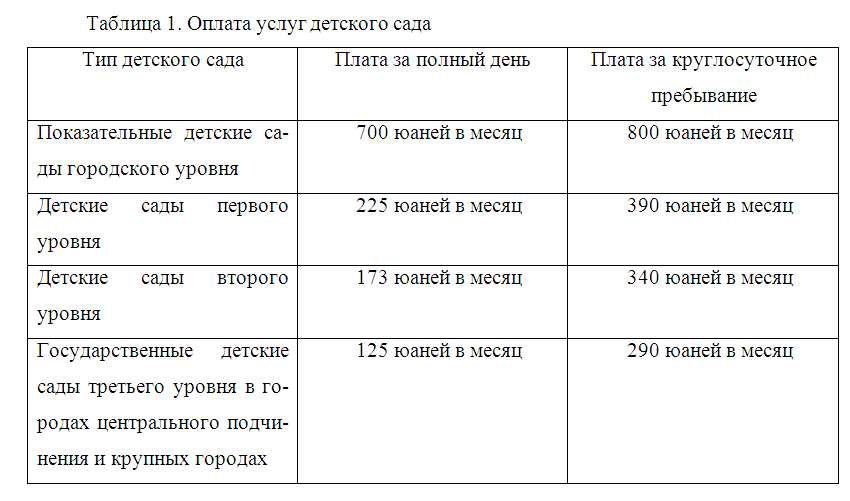 Стоимость посещения детского сада напрямую зависит от наличия районного деления города. Затем следует посещение начальной школы, которая длится шесть лет. Далее следует девятилетнее обязательное образование.В Китайской Народной Республике в соответствии со статьей 19 Закона об образовании действует девятилетняя система обязательного образования. Посещение учебных заведений гарантируется народными правительствами детям и подросткам соответствующего возраста.В начальных и неполных средних школах параллельно используются разные системы учебных программ, в том числе системы «6 и 3», «5 и 4» или «9 лет подряд». Основная задача начального образования - привить учащимся любовь к Родине, людям, труду, науке, социалистическому строю, помочь овладеть первоначальными навыками чтения, письма, счета, элементарными знаниями о природе и обществе, выработать  способность к обучению, физическое и умственное развитие у учащихся. Человек, получивший девятилетнее образование, считается образованным и, если он не чувствует необходимости продолжать обучение, может приступить к работе, так как уже обладает необходимыми навыками. После обучения по девятилетней системе дети могут поступить в полную среднюю школу или как она называется в Китае высшую среднюю. Образование, в котором продолжается в течение трех лет. Таким образом, общий срок обучения составляет двенадцать лет.Продолжение обучения в общей средней школе старшей ступени тоже платное. Как и в случае с детскими садами стоимость зависит от вида школы расположения.           Период с 2010 по 2018 год в КНР характеризуется положительной динамикой распространения полного среднего образования среди трудоспособного населения. Этот показатель увеличился с 26,4% до 37%, что является наибольшим относительным приростом среди стран с населением более 100 млн человек. В то же время, анализируя статистику китайских средних школ, выяснилось, что количество учащихся, поступающих в среднюю школу в 2000-2010 годах, растет, а количество выпускников сокращается. Это было связано с двумя факторами:- ступень старшей средней школы не входит в обязательное образование КНР;-  с 2001 г. возрос спрос на  низкоквалифицированную рабочую силу, в результате вступления КНР в ВТО. Согласно данным, представленным Министерством образования КНР базовый уровень образования, включающий в себя дошкольное, общее начальное и среднее закончили 99,7 процентов населения страны.Учащиеся также могут получить среднее специальное (профессиональное) образование. Но здесь сроки обучения будут другими, так если ребенок закончил 9 классов, то ему придется учиться четыре года, а окончившие 12 классов только учатся два года.Говоря о профессиональном образовании, необходимо отметить, что с 2005 года оно было передано из подведомственности Министерства труда и социального обеспечение в Министерство образования. Важно отметить, что китайская  система профессионального образования, построенная на анализе лучших моделей мировой практики, на основе анализа которых была создана китайская модель, впитавшая в себя политехническую модель Великобритании, двойную профессиональную модель Германии, модель колледжа США, техническую модель Индии, канадскую модель общин и австралийскую модель.После этого учащиеся могут поступить в высшие учебные заведения. Система высшего образования в Китае не сильно отличается от российской. Студенты дневной формы обучаются пять лет, за исключением медицинских вузов, где обучение занимает семь-восемь лет.При поступлении в ВУЗ необходимо выбрать программу обучения. Это двухуровневая программа бакалавриата плюс магистра или специалиста. После получения высшего образования можно продолжить обучение в аспирантуре.Если говорить об аспирантуре, то следует отметить, что есть несколько видов обучения -  без отрыва от производства и с отрывом. Готовят аспирантов по 2 категориям: подготовка специалистов с ученой степенью магистра (срок обучения - два-три года; возраст аспиранта – не более 40 лет) и подготовка специалистов с ученой степенью доктора наук (продолжительность обучения - три года; возраст аспирантов - не более 45 лет).За последние двадцать лет ученые степени в стране получили свыше 300 000 кандидатов и 20 000 докторов наук. В 1994 г. по решению Государственного совета КНР была начата реализация «Проекта 211», целью которого было создание и реорганизацию около 100 университетов и открытие ряда ключевых для китайской экономики направлений обучения. На сегодняшний день в вузах «Проекта 211» сосредоточено две трети всех ключевых лабораторий и инженерно-конструкторских исследовательских центров Китая.В 1998 г. Министерство образования КНР поддерживает ряд университетов  в рамках проекта по выведению китайских вузов на мировой уровень. Для достижения данной цели был создан «Проект 985».  Результаты «Проекта 211» и «Проекта 985» показали эффективность реформ высшего образования КНР, связанные с повышением уровня профессиональной подготовки профессорско-преподавательского состава, увеличением количества аспирантов и преподавателей, имеющих степени, повысилось бюджетное финансирование, выделяемое на научно-исследовательские проекты.Отдельно рассмотрим послевузовское образование. Дальнейшее продвижение реформы его структуры и функций по-прежнему является важной задачей для Китая. Несмотря на многочисленные трудности, такие как нехватка ресурсов, обеспечение качества образования, мобильность студентов и международная конкуренция, с точки зрения международного сравнения с Соединенными Штатами и другими державами в области послевузовского образования и будущего развития страны, по-прежнему необходимо умеренно ускорить развитие послевузовского образования в больших масштабах.Согласно переписи 2010 года  общая численность населения с послевузовским образованием в Китае составляет 4,139 миллиона человек, из которых только более 300 000 получили полное послевузовское образование на уровне докторантуры, что значительно ниже значений 18,46 миллиона и 5,89 миллиона в том же году в Соединенных Штатах (в том числе 2,793 миллиона для докторантуры и 3,097 миллиона для начального профессионального образования). Пандемия показала значимость использования дистанционных форм образования. В реальном процессе развития дистанционного образования все еще существует определенный разрыв между ценностными ориентациями реформы образования, на которые указывает Интернет. Современное онлайн-образование заключается в использовании Интернета в качестве инфраструктуры и инновационных элементов для обновления организационной модели, модели обслуживания и модели обучения образования.На основе данных моделей можно построить новую образовательную систему в эпоху цифровых технологий. Предыдущее развитие дистанционного образования в Китае настаивало на укреплении и улучшении передачи образования в рамках существующей образовательной структуры.Зависимость от пути традиционного образования больше не соответствует требованиям эпохи Интернета, потому что дистанционное образование Китая все еще находится в цепочке производства, распространения и потребления знаний.Серьезного прорыва достигнуто не было, модель развития образования, основанная исключительно на технической поддержке, не смогла удовлетворить спрос, а отсутствие системы обеспечения качества привело к далеко идущим шагам Китая.Качественная репутация Cheng Education далеко не соответствует реальному школьному уровню. Таким образом в ближайшее время КНР необходимо изучить и реформировать режим поставки и режим обслуживания образовательных услуг, а также дальнейшее их улучшение.На современном этапе стратегия развития китайской образовательной системы определяется  демографическими и экономическими факторами. Большой вклад в развитие экономики страны внесла Коммунистическая партия Китая, которая сделала ударение на развитие образвания. Генеральный секретарь Си Цзиньпин на Симпозиуме преподавателей и студентов Пекинского университета 2018 года отметил, что высшее образование является важным признаком уровня развития и потенциала развития страны. Это утверждение является важным новым теоретическим достижением в высшем образовании после реформы и открытия, и оно указывает основное направление развития послевузовского образования в новую эпоху Китая.В 2019 г. Центральный комитет партии КНР и Госсовет опубликовали документ «Модернизация образования в Китае до 2035 г.», который представляет собой дорожную карту по продвижению и совершенствованию системы образования в КНР.Современные исследователи придерживаются мнения, что, усовершенствование  образования в КНР должно строиться на ряде новых функций. Согласно появившемуся термину «умное общество», представляющий собой новое суждение о развитии классового общества, люди, входящие в термин умное общество, должны быть мудрыми. Социальное развитие, заключается в том, чтобы продвигать человеческий интеллект с низкого уровня на высокий уровень, а затем на более высокий уровень.В Модернизации большое внимание уделяется воспитательной мудрости, которая должна стать самой важной отличительной чертой образования Китая. Основной характеристикой новой эпохи или как ее еще называют - век мудрости, заключается в человеческом труде.  Все больше вместо приборов и искусственного интеллекта должны цениться вещи, созданные с помощью труда людей. Необходимо двигаться к новой форме труда, основанной на инновациях и созидании.Мудрость современного образования заключается в воспитании инновационных и творческих людей.  Долгое время люди думали, что знание — сила, но инновации — источник знаний.Поэтому, по мнению китайских ученых инновация – это первая движущая сила развития, современное образование.С развитием промышленной революции и информационной революции образование должно перейти от стремления к мудрости материальной цивилизации. В образовании преобладают капиталистические страны, и они имеет четкую капиталистическую направленность. Хотя знания и технический уровень человеческого общества значительно поднялись, но духовный мир соответственно не изменился.Вторая модернизация образования под руководством социалистических стран принципиально отличается от первой и наделяет учение новой эры китайскими особенностями. Интеллектуальные характеристики модернизации образования имеют следующие компоненты: - формирование образования и мудрости,- адаптация к времени,- соответствие направлению инноваций, созидания, мудрости и гармоничного развития,- создание модели образования, методов обучения, оценки образования, управление образованием, - инновации в обучении,- задача, сделать студентов умными учениками, а, педагоги должны уметь творить.Конституция Китайской Народной Республики определяет основные задачи государства в сфере образования. Вся система китайского образования на сегодняшний день основывается на прочной законодательной базе, которая включает в себя закон КНР об образовании, закон КНР о преподавателях, закон КНР об обязательном образовании, закон КНР о профессиональном образовании, закон КНР о высшем образовании, закон КНР о содействии развитию негосударственного образования, а также закон КНР об общественном языке и письменности. Сюда можно отнести и положение о порядке присуждения ученых степеней.Одним из самых важных мировых рейтингов высших учебных заведений является британский рейтинг QS World University Rankings 2021. Согласно его результатам за этот год по распределению представленных в рейтинге QS WUR 2021 университетов по странам Китай занимает третью позицию, в него попали 51 высшее учебное заведение, в то время как Российскую Федерацию представили только 28 вузов. Как отмечает директор по делам образования Русско-китайского фонда развития культуры и образования А.М. Купин в последние годы Китай становится державой отличающийся не только высоким уровнем образования в целом, обладающей грамотным населением, но и имеющая отличную подготовку специалистов в высших учебных заведениях. По его мнению, это связано с двумя факторами, во-первых, привлечением иностранных преподавателей за счет квот, а также обучение китайских студентов за границей, в том числе в престижных вузах всего мира. Но только если вернуться в прошлое можно понять какой путь проделала КНР чтобы ее граждане стали образованными, как стране удалось преодолеть безграмотность населения. Если посмотреть данные из доклада ЮНЕСКО «Образование для всех», то видно, что 80% китайцев проживали в сельских районах и часто не имели полного среднего образования, не говоря уже о высшем. В 2003 году эта ситуация изменилась коренным образом и китайские высшие учебные заведения не только стали популярными и престижными среди своего населения, но и стали привлекать иностранных студентов. КНР стала занимать первое место в мире по масштабам высшего образования.Ежегодно КНР инвестирует 4 % от общего бюджета на образование, что позволяет развивать его во всех направлениях. Для таких радикальных и масштабных изменений потребовалась реформация системы образования в целом. За основу была взята советская методика образования, а позже немецкая. Необходимо отметить, что закон об обязательном образовании в Китае появился только в 1985 году. Его введение потребовало работу в несколько этапов. В 80-е годы необходимо было учиться шесть лет и получить лишь начальное образование. А в 90-е годы, обязательным стало девятилетнее образование. Таким образом, на основании вышеизложенного можно сделать вывод о том, что в Китае высшее образование является важным признаком уровня развития и потенциала развития страны. 2.2. Интернационализация образования: конкурентная борьба университетов за лидерство в мировой образовательной системе.Интернационализация высшего образования играет важную роль во внешней политике современного Китая. Обучение иностранных студентов и расширение преподавания китайского языка за рубежом можно рассматривать как «мягкую силу» влияния китайской национальной культуры. Китайское правительство уверено, что подобные меры способствуют созданию имиджа Китая, снизить масштаб внешних угроз, повысить стабильность и рост экономического процветания государства. По этой причине правительство увеличивает число привлеченных иностранных студентов, особенно из соседних стран, и тратит на это большие деньги. Политика интернационализации образования достигла значительных результатов за последние 15 лет. На сегодняшний день в вузах Китая обучаются граждане всех стран мира. Численность иностранных студентов увеличилась в 2016 г. по сравнению с 2000 г. в 8,4 раза, достигнув почти 450 тыс. человек. Увеличился выбор для иностранных студентов специальностей и университетов. Теперь люди приезжают в Китай не только для изучения китайского языка, но и для получения инженерных, экономических, управленческих и медицинских специальностей.Глобализация оказала большое влияние на многие аспекты того, как страны мира взаимодействуют друг с другом. Интернационализация высшего образования является частью этого. Китайская национальная перспектива, и особенно его культурная и социально-политическая история, отличались от западных стран. Внутри университетов путь к интернационализации пошел по другому пути, но национальная политика теперь охватывает взаимодействие с остальным миром. С быстрым экономическим ростом страны и тем, что она играет все более важную роль в решении глобальных проблем, процесс интернационализации китайских университетов, вероятно, также значительно ускорится по мере развития двадцать первого века.За последние три десятилетия в системе высшего образования Китая произошел значительный прогресс в ответ на бурно развивающуюся экономику и благоприятную политику правительства. Институты (корпус которых составляют университеты и колледжи) подверглись расширению, слиянию и интернационализация. Интернационализация образования относится к процессу, посредством которого университет вынужден принять на себя характеристики или особенности того, чтобы быть международным. Университет, как субъект, производящий знания, состоит из административных организаций, сотрудников, студентов, объектов и ресурсы, здания и т. д. Он также имеет свою историю, культуру и операционную систему. Он имеет трехстороннюю миссию: обучение, исследования и услуги. В период с 1978 по 1992 г.г. наблюдался отток международных студентов, ученых, преподавателей и студентов. Для изменения ситуации как модель были приняты системы образования из Европы, Азии и Тихоокеанского региона. Интернационализация является двусторонним процессом, ориентированным на взаимный обмен и взаимное общение. В процессе интернационализации высшего образования национальные правительства играют свою роль по-разному, и отношения между китайскими учебными заведениями и правительством значительно отличаются от тех, которые имеют место в западных учебных заведениях. Важным отличием является то, что китайские институты являются как академическими организациями, так и государственными учреждениями, которые реализуют государственную политику и цели. Если говорить об интернационализации высшего образования, китайское правительство продемонстрировало сильную поддержку и играет четыре основные роли:- разработчик национальной стратегии и планировщик программ,- основной источник финансирования, - исполнительный директор,- регулятор и надзор. Интернационализация китайского высшего образования всегда была стратегически разработана и запрограммирована правительством; следовательно, институты формулируют свои собственные стратегии и планы в рамках национальных. Несмотря на то, что фундаментальные реформы осуществляются постоянно, правительство Китая по-прежнему является основным источником финансирования интернационализации, как и всего сектора государственного образования. Китайское правительство также действует как исполнительный директор корпорации в управлении интернационализацией высшего образования. Государственное регулирование и надзор глубоко укоренились в повседневной работе китайских учреждений из-за политических опасений и экономических соображений. Четыре роли правительства можно рассматривать как неизбежные и широко разделяемые правительствами многих стран, однако они необходимы для характеристики того, как китайское правительство играет свои роли. Процесс интернационализации в системе высшего образования является важным элементом престижности вузов в целом. Прежде всего необходимо определить, что понимается под интернационализацией высшего образования в нашей стране. По мнению Л. З. Фатхуллиной, Т. Н. Гурьяновой, это процесс устойчивого взаимодействия и взаимовлияния национальных систем высшего образования, основанный на общих целях и принципах, отвечающий запросам мирового сообщества и отражающий наступающие тенденции нового века.Основными аспектами развития интернационализации высшего образования Ханд де Вит, Ф. Хантер, на современном этапе считают:	- появление новых подходов и стратегий, направленных на повышения значимости процесса интернационализации;	- проблему разработки процессов интернационализации начали разрабатывать все большее количество университетов во всем мире;	- несмотря на проблемы, связанные с недостаточным финансированием процесса интернационализации, происходит его коммерциализация;- эффект влияния глобализации на повышение конвергенции как действия, направленного на интернационализацию и приводящий к конкуренции;- регионализация и увеличение числа участников интернационализации;- появление новых направлений, таких как интернационализация учебных планов, транснациональное образование, цифровые технологии в обучении.Если говорить о работах зарубежных ученых, то важной является точка зрения Дж. Найта, который выделяет несколько аспектов интернационализации.Получается, что только при помощи государства можно добиться успехов в интернационализации высшего образования за счет финансирования и политической поддержки. Но в тоже время успешность самого процесса зависит от деятельности университетов.По мнению Дж. К. Худзика успешность интернационализации напрямую связана с эффективностью управления вузом, ориентированностью на развитие интернационализации и строится на стратегическом планировании и особенностях административных принципов высшего образования.Развитие различных подходов развития процесса интернационализации стало причиной появления новых определений, более точно характеризующих этот процесс: «всесторонняя интернационализация», «глубинная интернационализация», «преобразующая интернационализация». По мнению специалистов, необходимым условием привлечения иностранных студентов является не только качественные образовательные услуги, но и  создание для них инклюзивных сообществ. Тем самым одновременно повышается рейтинг университета и уровень образования. Рассмотрим процесс интернационализации высшего образования в разных странах. По мнению исследователей больших успехов из европейских стран добилась Германия. Она является лидером (получив 8,4 балла из 10 возможных) по таким критериям, как открытость, доступность и контроль качества высшего образования, а также признание зарубежных дипломов и степеней.В Австралии интернационализация образовательных программ позволила университетам включить в материалы учебных курсов международные компоненты, а также способствовала распространению традиционных знаний и навыков, необходимых для работы в современных условиях..Япония в 2013 г. в рамках японской «Стратегии обновления»  задалась целью увеличить количество студентов за рубежом к 2020 году. Японское правительство поддерживает стремление студентов учиться за границей и запустило различные программы, среди которых «Переосмысляя Японию» (2011), проект поддержки обучения за рубежом «Тобитате!».В последние годы Индия планирует улучшить свой имидж и превратиться из страны — поставщика кадров в страну, привлекающую представителей азиатского и африканского регионов.Рассмотрим более подробно процесс интернационализации высшего образования в КНР, правительство которой придает важное значение международному сотрудничеству в сфере высшего образования. С 2014 года после издания Государственным советом приказа об ускорении развития высшего образования, КНР был взят курс на построение на долгосрочного международного сотрудничества в системе образования. По мнению разработчиков этого документа для развития высшего образования в стране вузам необходимо использовать высококачественные зарубежные образовательные технологии, направленные на ускорение предоставления качественного профессионально-технического образования, совместная деятельность студентов и преподавателей, направленная на совместную деятельность, а также стимулирование государством для создания и развития учебных программ международным стандартам.На основе представленных А.М. Купиным данных можно увидеть скачок в системе высшего образования КНР. В 1949 году насчитывалось 205 вузов, а сегодня уже более 2 тысяч. Эта работа является целенаправленной и проводится в стране уже на протяжении почти двадцати лет. Масштабное реформирование системы высшего образования началось в 1993 году и называлась сто университетов первоклассного мирового уровня. Реформа состояла в последовательном объединении лучших вузов в различных областях. В результате 708 вузов страны были преобразованы в 302 многопрофильных универсальных вуза. Данное объединение способствовало не только изменению системы управления, но и привело к оптимальному и рациональному использованию педагогических кадров, которое позволило повысить уровень учебного процесса и качества образования в целом. Передовым высшим учебным заведениям мира входят в специальный государственный фонд поддержки.Значительная популяризация высшего образования в Китае произошла в результате улучшения его качества, которое напрямую связано с наличием квот для иностранных преподавателей. Стоит отметить, что приоритетными специалистами, которых приглашают на работу в КНР стали преподаватели из России, Украины и стран Восточной Европы. Так, между КНР И Россией заключено соглашение, направленное на создание условий, способствующих развитию долговременных и конструктивных связей в области образования, и осуществляющихся по следующим основным направлениям:- обмены обучающимися, студентами, аспирантами, а также научно-педагогическими работниками;- содействие развитию прямого сотрудничества между образовательными учреждениями;- рост сотрудничества в организации изучения и преподавания в обоих странах русского и китайского языков;- участие в совместных программах и проектах, способствующих развитию гуманитарного, естественнонаучного и технического образования;- создание информационных сетей и банков данных, обмен информацией о реформах, проводимых в странах Сторон в сфере образования, а также о структуре и организации их образовательных систем.Кроме человеческих ресурсов для увеличения качества образования китайские реформаторы используют и привлечение новейших технологий со всего мира. Для этого в стране организовываются специальные зоны технико-экономического развития, в которых создается благоприятный климат, понижены ставки налогообложения. Ключевой особенностью таких зон является тот факт, что в них не только ведутся фундаментальные научные исследования, в том числе с привлечением иностранных специалистов, но и происходит непосредственное использование результатов научных разработок на практике. В Китае сформирована своя система аспирантского образования.Стоит отметить престижность образования в целом и важности педагогической профессии. Для этого государство выделяет деньги на развитие образования, повышает квалификацию педагогического персонала, улучшает условия обучения и оснащает учебные заведения по последнему слову техники. Педагоги получают достойные заработные платы и в последние годы многие работники образования хотят работать в КНР.Руководство системой высшего образования осуществляет госсовет с помощью подчиненных ему министерств образования и ведомств. Не маловажным фактом является то, что в Китае не только разрешается, но и поощряется создание частной высшей школы профессиональными, предпринимательскими, общественными коллективами и организациями, отдельными гражданами. Но главной целью создания любого вуза в КНР является не получение прибыли, а служение интересам государства.Вузы Китая готовят специалистов по 820 различным специальностям. Наиболее популярными из них являются технические специальности, специальности, связанные с фундаментальными науками и педагогические профессии.Одной из наиболее успешных тем модернизации и трансформации Китая является то, что университеты перешли от экономики к науке. Китайские университеты в основном соответствуют западным университетам, но они впали в другую крайность, и гуманитарные науки постепенно оказались на обочине. Нынешний университет стал университетом, который стремится только к знаниям и истине, а не университетом, который стремится к царству красоты, добра и правды о том, чтобы быть человеком; хотя он выдающийся, он потерял свою душу. Благоприятно сказывается на развитии вузов Китая возможность привлечения дополнительных средств за счет сдачи помещений в аренду, издательских и типографских услуг, которые они могу использовать для развития науки и технологий. Китай также перенял западный опыт по созданию индустриальных парков высоких технологий, в который они развивают нанотехнологии, информационные технологии, технологии новых материалов, биотехнологии и электронику. На сегодняшний день в КНР более двадцати парков, которые объединяют под одной крышей научно-исследовательские институты, испытательные полигоны, конструкторские институты и лаборатории.Стоит отметить, что обучение в вузах платное даже для жителей Китая. Но есть вузы, обучение в которых является бесплатным – это педагогические вузы. По окончании этих вузов выпускники обязаны трудоустроиться в горные и отсталые районы страны. Для поступления в данные вузы необходимо набрать высокий проходной балл и иметь крепкое здоровье.Таким образом, в результате реформы, касающейся высших учебных заведений в КНР виден явный прогресс. Университеты стали более самостоятельными и технически оснащенными, абитуриенты выбирают лишние вузы и востребованные в современном мире специальности. Прежде чем рассмотреть конкурентную борьбу за лидерство университетов Китая рассмотри основной документ, который регламентирует работу вузов - Закон Китайской народной республики о высшем образовании, принятый в 1998 году.В статье 11 Закона говориться о том, что все вузы Китая должны быть повернуты лицом к обществу, а также самостоятельно организовывать учебный процесс и осуществлять народное управление.С начала 1990-х гг. приоритетное строительство высшего образования вышло на новый этап, были внедрены проекты, например,  «Проект 211», «Проект 985», «Планы 2011 года» и «Проект двойное первоклассное строительство». В этот период Китай приступил к созданию приоритетной группы элитарных вузов международного уровня.В 1993 г. был создан «Проект 211», в который в приоритетном порядке вошли 112 вузов и 1 037 ведущих дисциплин. В 1998 г., параллельно с «Проектом 211», был запущен «Проект 985», в который вощли 39 лучших университетов. Эти проекты во многом предшествуют проекту отбора федеральных и инновационных вузов  России. Цель определения приоритетных вузов путем реализации «Проекта 211» и «Проекта 985» - обеспечить развитие научных дисциплин высокого уровня и превращение их в базы инновационных исследований, разработки и внедрения в производство новых высоких технологий, чтобы система высшего образования Китая заняла лидирующие позиции на мировом рынке образовательных услуг.Согласно проекту «Планы 2011 года» вузы, НИИ и предприятия вместе принимают участие в совместных инновационных центрах. Целью и задачами данных  инновационных центров является решение крупных приграничных проектов, требуемых государством. Все университеты имеют право на создание совместных инновационных центров без ограничений, входящих в сеть Проекта «985» или «211».«Проект Двойного первоклассного строительства» подразумевает строительство вузов мирового уровня с китайской спецификой. В процессе возведения университетами обращается внимание на требования полной реализации курса образования партии, соблюдение социалистической ориентации, укрепление партийного лидерства в вузах,  следование закону образования, творческого наследования китайской традиционной культуры, активного изучения пути строительства университетов и дисциплин мирового класса с китайской спецификой.На протяжении многих десятилетий в развитии системы высего образования Китая проявилась ее главная особенность - серьезное доминирование в вузовских программах естественно-технических и прикладных дисциплин, порядка 60%. В высшем образовании Китая характерны две типичные теоритические школы-  утилитаризм и гуманизм. Первая подчеркивает эффективность и практичность высшей образовательной деятельности  для государства, общества и личности, а вторая подчеркивает, что высшая образовательная деятельность должна быть человекоориентированной и развиваться свободно и гибко, другими словами, в первом случае больше внимания уделяется эффективности, а во втором — справедливости и свободе.В настоящее время в теоретических кругах высшей школы принято считать, что в наше время идеи утилитаризма и гуманизма имеют известное единство и что в действительности справедливость, эффективность и свобода при определенных условиях вполне способны достичь равновесия и гармонии друг с другом.Такая целенаправленная политика привела к быстрым результатам и позволила значительно повысить конкурентоспособность, в мировом рейтинге университетов.На сегодняшний день, в Китае насчитывается 2663 вуза, треть из которых прошли аккредитацию на образовательные программы магистратуры, аспирантуры и докторантуры.В QS-рейтинг 100 лучших вузов мира попали семь китайских университетов, и по числу вузов Китай занимает 7 место.В «Докладе ЮНЕСКО по науке: на пути к 2030 году», опубликованный ООН по вопросам образования, науки и культуры, Китай занял второе место по объему затрат на НИОКР. Стоит обратить вимание, что за более чем десять лет число публикаций КНР выросло в 4 раза и составило 20% от всех мировых научных публикаций. Безусловно, такой скачок связан с деятельностью передовых университетов страны.Для организации партнерства с другими странами в рамках процесса интернационализации в КНР приняты «Временные правила по организации деятельности учреждений высшего образования в сотрудничестве с зарубежными партнерами» (1995 г.), а также «Уведомление по усилению менеджмента в области присвоения степеней программ (1997 г.). Такая организация деятельности высшего образования в стране позволила быстро адаптировать систему образования в Китае к условиям мирового рынка.По мнению Л.А. Тригубовой интернационализация высшего образования в Китае имеет ряд форм:- направление китайских студентов и преподавателей за рубеж;- привлечение иностранных студентов и преподавателей в университеты Китая за собственные средства и через систему грантов. В связи с развитием экономики Китая, все большее число иностранных студентов стали испытывать интерес к изучению китайского языка во всём мире. Именно в этот период были подписаны договора и налажены связи с ведущими университетами мира, приняты основополагающие документы, касающиеся интернационализации высшего образования. К ним можно отнести «Основные пункты реформы и развития образования в Китае», «Временные правила по организации деятельности учебных заведений». Они смогли повысить уровень образования в Китае.Для привлечения иностранных студентов Министерством образования КНР создана информационная система CUCAS, направленная на повышение информированности иностранных студентов относительно желаемых мест обучения. Данный сайт позволяет быстро найти необходимый вуз и программы, по которым они хотели бы обучаться. Для удобства использования иностранными студентами сайт доступен на английском, корейском и русском языках.КНР проводит активную политику по привлечению иностранных студентов. Благодаря экономическим успехам у абитуриентов усиливается интерес к получению образования в Китае. Так, согласно данным за 2011 г. количество иностранных студентов обучающихся в Китае, превысило 290 тыс. человек. Нужно учитывать, что количество иностранных студентов китайское правительство планирует увеличивать ежегодно. Чаще всего обучение в Китае выбирают студенты из Кореи, США и Японии, часть из которых получает государственную стипендию, предоставляемую правительством КНР. Вступление КНР в ВТО должно обеспечить возможность общедоступности образования в Китае, но пассивность высшего образования и высокая конкуренция с другими странами являются последствиями нехватки средств и низкого качества высшего образования. Для решения данных проблем предлагаются следующие решения- привлечение студентов за счет улучшения условий труда и лечения; - повысить конкурентоспособность учебных заведений на мировом рынке высшего образования.Задачами правительства являются предоставление поддержки в виде инвестиций, улучшения инфраструктуры и учебных заведений. Только вложив и улучшив качество высшего образования КНР возможно создание конкурентоспособного образования и способствовать его интернационализации.Университет должен создать интернациональную продукцию.Решающим фактором обучения в Китае многие студенты видят в получении государственных стипендий, на которые могут претендовать иностранцы. На 2018 год стипендии для иностранных студентов предлагали 279 китайских университетов. Согласно законодательству КНР гранты и стипендии могут выдавать:- правительство страны (распространяются на все специальности любых ВУЗов Китая по выбору поступающего);- институт Конфуция (в рамках специальности «Китайский язык»);- отдельные университеты КНР или их факультеты;- города, провинции.Но благодаря реформированию системы образования, в том числе и вузов создана новая система образования, одной из основных задач которой на современном этапе относится экспорт китайского образования.Шагом на пути развития экспорта китайского образования стали различные программы в вузах Китая. Это франшизы зарубежных программ, программы двойных дипломов, актуальные в 2022 году дистанционные образовательные программы и онлайн обучение, а также различные совместные программы. Чаще всего в образовании используются схемы «2+2», «3+1», «1+3». Например, по схеме «2+2» предполагается обучение китайских студентов в течение двух лет в Китае и двух лет за рубежом. Нельзя не согласится с точкой зрения В.В. Садыковой, что на сегодняшний день экспорт и импорт образовательных услуг является необходимым инструментом распространения китайского влияния по всему миру.Интересен опыт взаимодействия в сфере образования Китая и Таиланда, которые в 2007 году подписали соглашение о взаимном признании квалификаций и степеней высшего образования, что способствовало обмену и сотрудничеству в сфере высшего образования между двумя странами. Ярким примером такого взаимодействия стала деятельность университета Чуншэн для зарубежных китайцев в Таиланде, который создал первый Колледж китайского языка и культуры в Таиланде, при этом была сохранена первоначальная специальность бакалавриата «Китайский язык и литература», была добавлена специальность бакалавриата «Деловой китайский язык» и полностью принято преподавание китайского языка. Студенты магистратуры сохраняют исходную специальность «Китайская современная и современная литература» и дополнительно изучают три новые специальности: «Деловой китайский язык», «Китайский язык как иностранный» и «Китаеведение». В 2011 году колледж подал заявку на получение статуса центра тестирования на знание китайского языка (HSK). Можно сказать, что Huaqiao Chongsheng University — это школа, предлагающая самые разнообразные курсы китайского языка в Таиланде. Преподавание китайского языка в университете Хуацяо Чуншэн ведется не только по китайским специальностям, но и по некоторым некитайским специальностям.Департамент культуры Управления по делам зарубежных китайцев Государственного совета Китая и Комитет по образованию частных школ Министерства образования Таиланда 13 марта 2018 г. подписали в Бангкоке меморандум о сотрудничестве в области китайского образования для содействия дальнейшему развитию Китайское образование в Таиланде.Важно отметить, что в вузах КНР были внедрены англоязычные учебники и программы по изучению английского языка. В тоже время, Китай продвигает изучение китайского языка в других странах открывая в них языковые центры.Если говорить об экспорте китайского образования, то важной датой стало создание в 2013 году кампуса филиала Сямыньскиого университета в Малайзии, что способствовало укреплению двусторонних отношений между странами.Университет Сямынь Малайзия (XMUM) открылся в феврале 2016 года и стал первым зарубежным кампусом, созданным известным китайским университетом, и первым кампусом филиала китайского университета в Малайзии. XMUM является некоммерческой организацией и поэтому любые избыточные доходы должны быть реинвестированы в исследования и стипендии в Малайзии. Почти все его курсы будут преподаваться на английском языке, за исключением программ традиционной китайской медицины и изучения китайского языка.В экспорт китайского образования свои коррективы внесла пандемия, которая показала, что государству необходимо повысить роль информационных технологий в образовании, а самое главное развить способности у школьников и студентов, которые позволят им самостоятельно использовать учебные ресурсы и контролировать процесс обучения. Суть сравнительного анализа конкурентоспособности преподавателей высших учебных заведений Китая заключается в том, чтобы проанализировать преимущества и недостатки китайского высшего образования и зарубежного высшего образования с точки зрения основной конкурентоспособности, чтобы выявить разрыв. Определить стратегии и тактики развития высшего образования, подходящие для национальных условий Китая. Поэтому мы в основном анализируем и сравниваем профессорско-преподавательский состав, соотношение студентов и преподавателей, магистрантов и аспирантов в сравнительном анализе. Самыми престижными и выбираемыми университетами считаются Гарвардский университет, Стэнфордский университет,  Калифорнийский университет в Беркли, Массачусетский технологический институт, Принстонский университет и Университет штата Северная Каролина. В Китае чаще всего выбирают университет Цинхуа, Пекинский университет, Чжэцзянский университет, Университет науки и технологий Китая, Нанкинский университет, Шанхайский университет Цзяотун и Университет Фудань. На сегодняшний день экспорт и импорт образовательных услуг является необходимым инструментом распространения китайского влияния по всему миру. В экспорт китайского образования свои коррективы внесла пандемия, которая показала, что государству необходимо повысить роль информационных технологий в образовании, а самое главное развить способности у школьников и студентов, которые позволят им самостоятельно использовать учебные ресурсы и контролировать процесс обучения.В целом в международной конкурентоспособности китайского высшего образования  можно выделить два преимущества:1) Развитие высшего образования уже достигло значительных масштабов. В 1949 году число студентов высших учебных заведений составляло всего 120 000 человек, а в 1965 году оно увеличилось до 1,09 миллиона человек. Согласно статистике, опубликованной Министерством образования, в период с 1978 по 1998 год количество обычных колледжей и университетов увеличилось с 598 до 1 022.  охват обычными высшими учебными заведениями увеличился с 400 000 до 1,08 миллиона, а количество студентов в обычных колледжах и университетах увеличилось с 860 000 до 3,41 миллиона человек. С момента проведения политики расширения в 1999 г.,  количество учащихся увеличилось. В 2005 г. количество студентов различных форм высшего образования в Китае достигло 23 млн человек. В 2008 году количество студентов различных форм высшего образования достигло 29,07 млн ​​человек, что в 243 раза больше, чем в 1949 году, и в 13 раз больше, чем в 1978 году.2) Абсолютный объем человеческих ресурсов, обеспечиваемый высшим образованием, имеет конкурентное преимущество. Высшее  образование берет на себя большую ответственность и миссию по развитию и обучению человеческих ресурсов. В 2005 году общая численность научных и технических кадров в Китае составляла около 35 миллионов человек. В 2006 году число штатных сотрудников, занимающихся исследованиями и экспериментальными разработками в Китае, достигло 1,5 миллиона человек. В 2007 году общая численность научных и технических достигла 42 миллионов человек, что является первым в мире показателем, а общая численность научно-исследовательского персонала составляла 1,9 миллиона человек в год.Стоит выделить следующие недостатки:1) Вклад высшего образования в инновации знаний все еще нуждается в укреплении.В индексе оценки конкурентоспособности высшего образования наша страна отражает вклад высшего образования в инновационность знаний по абсолютному и относительному показателю количества научно-технических работ и патентов. В целом количество научных работ и патентов в моей стране имеет явное количественное преимущество. Среди них в 2006 г. было 41 596 научно-технических работ, что занимает пятое место в мире, уступая Великобритании (45 572) и Японии (55 471); по абсолютному количеству патентов в моей стране в 2006 г. первые 5, уступая только Японии, США, Южной Корее и России.Однако моя страна находится в явно невыгодном положении по относительной стоимости научных работ и патентов. По количеству научных работ на тысячу человек США, Великобритания, Япония и Южная Корея в 22, 24, 14 и 11 раз превышают Китай соответственно, Россия более чем в три раза превосходит Китай, а Бразилия в 1,7 раза больше, чем в Китае. По количеству патентов на тысячу человек Китай опустился на 32-е место, а Южная Корея, Япония и США в 97, 72 и 22 раза превзошли Китай соответственно. Это показывает, что вклад высшего образования моей страны в инновации в области знаний все еще нуждается в укреплении.2) Были подняты вопросы о качестве китайского университетского образования. Ник Кларк из World Education Services, образовательного исследовательского института в Нью-Йорке, сказал: «Китайские университеты не показали таких же результатов, как другие страны в международных рейтингах, особенно с учетом размера системы, но в последние годы произошли некоторые изменения. Улучшение». В Китае огромное разнообразие высших учебных заведений, а качество курсов, преподаваемых на английском языке, намного ниже, чем в таких странах, как США.2.3. Международные рейтинги. Шанхайский рейтинг и его критерии.На сегодняшний день насчитывается большое количество рейтингов – специализированные и студенческие, национальные и международные. Каждый из них формируется по своим параметрам.Журнал US News & World Report первым опубликовал рейтинг в 1983 году. Специализированные исследовательские организации и СМИ также стали создавать свои рейтинги. Первый академический рейтинг университетов мира опубликовал Шанхайский университет в 2003 году, а через год свой топ лучших вузов составила газета Times.Рассмотрим международные рейтинги и их критерии:QS - Организация QS ежегодно составляет мировые рейтинги вузов и их программ по 46 направлениям для всех специальностей.  Данный рейтинг есть для всех специальностей. Также составляется  общий рейтинг университетов мира, рейтинг молодых университетов и рейтинг систем высшего образования. Для составления рейтинга учитывается мнение академического сообщества, индекса цитирования, индекса Хирша и мнения работодателей.Times Higher Education - ежегодно составляет несколько видов рейтингов: по репутации, по отраслям науки, по соотношению преподавателей и студентов, по территориальной принадлежности (Европа, Азия, весь мир) и другие. При формировании рейтинга учитывают многочисленные параметры, в том числе как часто цитируются  научные работы, число иностранных студентов, а также число иностранных преподавателей, доходов от научной деятельности и значимость исследовательской работы.ARWU - ARWU (Шанхайский рейтинг) составляется Институтом высшего образования шанхайского университета Цзяо Тун, именно его считают одним из наиболее влиятельных рейтингов лучших вузов мира. ARWU оценивает около 1200 университетов и публикует рейтинг из 500 лучших. При составлении рейтинга учитывают число часто цитируемых публикаций, статей в научных журналах, выпускников и сотрудников-лауреатов Филдсовской и Нобелевской премии, академическую производительность и число статей в индексе Social Sciences Citation Index.Forbes - Финансово-экономический журнал ежегодно составляет собственные списки лучших высших учебных заведений. Для составления Академического рейтинга мировых вузов выбирают 500 из более 1000 кандидатов. Кандидатов анализируют для определения положение института в списке лучших, вузы сравнивают  по таким параметрам как число часто цитируемых публикаций преподавателей, число публикаций в научных журналах, размер учебного заведения, число исследований и важных наград студентов и профессоров.Рейтинг ARWU (Шанхайский рейтинг)  – один из четырех наиболее авторитетных рейтингов. Составляется Shanghai Jiao Tong University (SJTU) и рассчитывается по формуле, которая включает в себя: – количество выпускников – лауреатов Нобелевской или Филдсовской премий (10%), – число сотрудников – лауреатов Нобелевской или Филдсовской премий (20%), – число часто цитируемых исследователей в 21 категории (20%), – количество статей, опубликованных в журналах Nature или Science (20%), – индексы цитирования для естественных и гуманитарных наук Института научной информации (англ. Institute for Scientific Information, ISI) Science Citation Index и Social Sciences Citation Index, а также индексы ведущих журналов Arts and Humanities Citation Index (20%), – размер этого университета (10%).Профессор Нянь Цай Лю, являющийся химиком по первому образованию, а также обладателем докторской степени  Университета Куинс (Канада), собрал команду коллег и студентов в 1999 г. в Шанхайском университете. По истечению четырех лет на сайте университета разместили первый рейтинг мировых университетов (ARWU), получивший неофициальное название «Шанхайского рейтинга».В 1990 годах правительство Китая взяло курс на создание университетов мирового класса и стало создавать условия для  получения таких университетов. Стали разрабатываться соответствующие государственные программы, ведущим местным вузам пришлось пересмотреть стратегии развития. Для определения образца, на который нужно было равняться для достижения успеха, было принято решение определить некую систему координат, то есть понять, на какие мировые образцы можно равняться (benchmarking). Рейтинг, составленный группой профессора Лю, подошло идеально, тем более что вскоре из простого benchmarking выросла целая рейтинговая методология.
Со слов профессора  Лю,  первый рейтинг, опубликованный в 2003 году, должен был определить положение университетов КНР относительно ведущих университетов мира (тех самых «world class universities»). Критерии выбора университетов при создании «Шанхайского рейтинга» следующие. В число «сканируемых» (более 2000 университетов) входят вузы, в которых работают лауреаты нобелевской премии, обладатели Филдсовской премии, исследователи с высоким уровнем международного цитирования и сотрудники, работы которых были опубликованы в журналах «Nature» или «Science», с большим количеством публикаций, отмеченных в Citation Indexes of Thomson. Из 2000 вузов в рейтинг входят лишь 1200 университетов, а публикуют первые 500 вузов. В рейтингах ARWU-Field и ARWU-Subject опубликовываются первые 200 лучших вузов.В рейтинге присутствуют вузы из отдельных стран и континентов. Вузы, вошедшее в Топ-100 за прошедшие годы мало менялись, но в Топ-500 уменьшилось число американских университетов и увеличилось число азиатских и из зоны Океании. Всего в последний «Шанхайский рейтинг» попали вузы из 43 стран, самое большое представительство у США (150 вузов), затем со значительным отставанием следуют Китай (42 вуза), Великобритания (38 вузов) и Германия (37 вузов).          На сегодняшний день продолжается совершенствование методологии «Шанхайского рейтинга». В дальнейшем, со слов профессора Лю, к числу критериев могут быть добавлены такие показатели, как наличие среди выпускников топ-менеджеров ведущих компаний, а среди профессоров — обладателей главных научных наград в отдельных областях. Планируется публикация рейтинга региональных и специализированных вузов.         Немаловажным является отсутствие инвестиций в разработку данного рейтинга. Профессору Лю и его команде, в составе которой около 30 человек, вполне хватает средств, предоставляемых Университетом Цзяо Тун.В Китае формируется одна из самых сильных незападных школ. Ее дальнейшее укрепление имеет важное значение для дальнейшего развития Китая и превращения в ведущую мировую экономическую державу, а также  укрепления своей позиции во внешней политике в виде мягкой силы. Поставленную руководством страны цель невозможно достичь без выхода национального образования на уровень передовых международных стандартов.Глава 3. Влияние интернационализации высшего образования Китая на развитие мягкой силы страны.3.1. Использование образовательных обменов, образовательных контактов, системы Институтов и классов Конфуция как формы интернационализации китайского образования в качестве инструментов «мягкой силы» КНР.Одним из возможных путей интернационализации образования в КНР является увеличение сотрудничества между высшими учебными заведениями мира. Образование  становится общедоступным для всех и, в результате, среди студентов увеличивается число желающих воспользоваться современными возможностями обучиться за рубежом.Международный образовательный обмен дает студентам возможность повысить свою квалификацию, познакомиться с культурой, условиями труда и жизни другого государства. Полагается, что подготовка иностранных специалистов и поддержание с ними  связей буде прекрасной возможностью укрепить двусторонние отношения, а также создать благоприятный имидж о стране, о ее политическом развитии.  По этой причине государство Китая использует образование как один из инструментов «мягкой силы», потому что студенты после обучения в  другой стране становятся проводниками ценностей и взглядов, полученных в процессе обучения в принимающем государстве. В дальнейшем данные взгляды способствуют формированию лояльного отношения к  этому государству, к его населению в зарубежных странах. Принимая конкретные меры и шаги, проводя целенаправленную политику для привлечения в вузы иностранных студентов, государство формирует привлекательный имидж. Наблюдается динамика роста  мобильных студентов - «с менее 3% в середине 1990-х гг. до почти 50% в начале ХХ в., динамика особенно заметна после 1998 года. За последние 20 лет Китай отправил около 350000 своих граждан в более чем 100 стран мира и принял более 380000 иностранцев». Университеты КНР усиливают свою конкурентоспособность, и, соответственно, увеличивается количество обучающихся в них иностранных студентов. С 2002 по 2009 год число зачисленных в вузы Китая  иностранных студентов выросло на 30 %, и большая часть  из них получали стипендии от китайского правительства. Обменные программы обеспечивали иностранных студентов стипендиями, особенно из развивающихся стран, на обучение в вузах КНР. Для целях облегчения обучения иностранных студентов в вузах КНР распространены англоязычные и двуязычные программы. Для создания удобных и безопасных условий для жизни и учебы Пекином поставлены цель наладить быт иностранных студентов. В связи с ростом собственного числа студентов правительство Китая оказывает поддержку мигрирующим студентам по двум причинам: «во-первых, китайские вузы не способны в настоящее время принять всех желающих учиться, хотя прием в вузы неуклонно растет; во-вторых, возвращение дипломированных специалистов из-за рубежа позволяет поднять профессиональный уровень рабочей силы Китая».  Стоит обратить внимание на культурную особенность китайцев: не смотря на долгое пребывание за границей, они поддерживают связь с родственниками, ставшимися на родине. Это можно объяснить привязанностью китайцев к национальным традициям, нормам и образу жизни. Необходимо отметить еще один инструмент «Мягкой силы», не менее эффективный - институты Конфуция, занимающиеся продвижением китайской культуры и языка за рубежом.Имя Конфуция было выбрано в связи с положительными ассоциациями, для мирового признания бренда. Целью центров было обучение языкам, которые также проводили некоторые занятия по общей культуре, например, каллиграфии, но не по конфуцианству.  Иностранные исследователи увидели в этом жесткую пропаганду реальности программы Института Конфуция. Однако стало ясно, что в Китае происходит массовая реабилитация Конфуция. Конфуцианские ассоциации с равенством возможностей для богатых и бедных через образование в рамках стабильной социальной иерархии очень привлекательны для лидеров Китая.В конце 2007 года в рамках доклада «Усилия по созданию бренда Института Конфуция» Чэнь предложил вузам-партнерам КНР принять участие в программе CI с целью повышения их академической успеваемости и уровня интернационализации, а иностранным партнерам включить конфуцианские институты в регулярное управление учреждениями, таким образом обеспечивались бы ключевая поддержка и гарантии в финансировании, инструкторах и механизме повседневной работы.Институты Конфуция открыты в разных странах и вузах, они дают студентам возможность зарубежных языковых и научных стажировок. В 2011 г. за рубежом было открыто 353 Института Конфуция и 473 класса Конфуция.За два года Институт Конфуция появлялся в среднем каждые 4 дня. В течение 15 лет вливались в международное сообщество как символ китайской культуры .21 ноября 2004 года в Сеуле, Южная Корея, открылся первый зарубежный Институт Конфуция. Далее институты были открыты в Кении (Африка), Мэриленде (США), Стокгольме (Швеция). Корея была выбрана не случайно, так как является конфуцианским из государством. Она отражала острое чувство истории китайского правительства. Корея была последней частью традиционной культурной империи Китая, которая была насильственно вырвана из ее рук Японией после китайско-японской войны 1894-5 годов. Выбор Сеула в качестве места расположения первого Института Конфуция послал сигналы многим людям: южнокорейцам (вернувшимся в лоно Китая), северокорейцам (не рассчитывайте на братские коммунистические связи), японцам (Китай и Корея едины против японской агрессии) и США (Корея является нашей сферой влияния). Эта программа является частью послания Китая миру о том, что, выражаясь гонконгским языком, у Китая было несколько плохих столетий, но теперь он вернулся в качестве «центрального государства» Чжунго127.В течение нескольких лет в Китае возникло 159 Институтов Конфуция. Постепенно выходя из Азии и Африки, это соответствует использованию материком географических преимуществ и дипломатической среды.Институты Конфуция распространили китайский язык и китайскую культуру методом культурно	 дипломатии для продвижения «Мягкой силы» для признания международным сообществом китайской культуры. Таком образом, Институты Конфуция стали.Олимпийские игры 2008 года, Шанхайская выставка 2010 года и программа Института Конфуция - все это методы «мягкой силы» Китая. Это предполагает как внешнее, так и внутреннее признание легитимности китайского правительства и Коммунистической партии. Возможно, институтам Конфуция не хватает престижа и визуального воздействия Олимпийских игр, но эффект от них гораздо больше из-за долгосрочного влияния.127.К 2010 году стабилизировался рост Институтов Конфуция, ежегодно создавалось 35-45 Институтов Конфуция. К концу 2010 года на материке было создано 322 Института Конфуция и Институты Конфуция в 96 странах, а также 369 классов Конфуция. Но в 2015 г. рост замедлился и составлял 30-40 Институтов.Согласно статистике с официального сайта, количество Институтов Конфуция на 30 сентября 2019 г. было меньше, чем на конец 2018 г. Видно, что зарубежная экспансия Институтов Конфуция действительно столкнулась с трудностями. Правительство КНР привлекает иностранное молодое поколение большим количеством различных образовательных площадок, которые условно можно разделить на следующие направления: - культурные симпозиумы,- научные конференции, - политико-экономические саммиты молодых лидеров, - спортивные мероприятия. Согласно социологическим опросам проведение данных мероприятий усиливает позитивное отношение к Китаю.Еще одним проявлением «мягкой силы» можно назвать работу с зарубежной аудиторией, иновещание. Цен6тральное телевидение КНР запустило ряд медийных проектов, которые ориентированы на иностранную аудиторию.. По мнению некоторых ученых центром государственной ««мягкой силы» является культура и поэтому для развития государства требуется прежде всего возрождение культуры, что благоприятно скажется на возрождении китайской нации и построения гармоничного общества. Ряд исследователей, среди которых Чжан Цзы, Сан Хун разделяют эту позицию и также отводят лидирующую позицию культуры. В тоже время Дань Шилянь отмечает, что именно культура помогает создать привлекательный имидж КНР. Чжэн Бао отмечает, что культура также влияет на внешнюю политику и восприятие страны в целом.При подведении итогов уверено можно указать, что интернационализация КНР в условиях научно-технической  революции становиться эффективной инновационной управленческой технологией. Результатами проделанной работы является расположение  китайских вузов на достойных местах в мировых рейтингах. Китайский опят продемонстрировал слаженную работу политики государства и стратегии развития страны. 3.2. Сотрудничество КНР и РФ в области образования в отношении реализации общих геополитических интересов в регионе и мире на базе концепции политики «мягкой силы».На сегодняшний день для нашей страны особое значение имеют развитие и укрепление не только экономических, научных, культурных связей с ее крупнейшим соседом – Китаем, но и обмен опытом в рамках системы образования.Основной задачей выхода российских вузов на международный рынок образования связан с решением проблем привлечения иностранных абитуриентов и экспорта российского образования. Такая же задача стоит и перед китайскими вузами. Опыт сотрудничества вузов России и Китая уникален и отличается от практики совместной деятельность с европейскими университетами.Выход в международные рейтинги и занятие позиций наряду с мировыми университетами говорит о высокой конкурентоспособности вуза. В последние годы вузы Китай и всей Юго-Восточной Азии показывают активный рост, что ведет к усилению конкуренции на международном рынке образования.Модернизация российской высшей школы привела к новому пониманию образовательных результатов и необходимости коренного пересмотра основных процессов высшего профессионального образования: учебного, научно-исследовательского и др. Были приняты нормативные документы, среди которых Указ Президента Российской Федерации от 7 мая 2012 г. № 599 «О мерах по реализации государственной политики в области науки и образования». Результатом которого стали системные изменения в вузах, а также вхождение российских вузов в топ-100 ведущих университетов мира.Также постановление Правительства № 211 от 16 марта 2013 г., предположило повысить конкурентоспособность российского высшего образования и создать ведущие университеты России.Аналогичная ситуация наблюдается и в китайском образовании. В КНР с 2009 года китайское правительство ведет систематическую работу по продвижению национальных университетов в международные рейтинги. Стратегия деятельности у российских и китайских вузов одинаковая, так как университеты, имеющие значительные результаты и продвинувшиеся в мировые рейтинги, получают государственную поддержку.Согласно результатам рейтингов китайские университеты показывают лучшие результаты в QS. Так, в 2014 году, наивысшую позицию в рейтинге занимает Гонконгский университет - 28 место, а в 2017 году он поднялся на четыре пункта и стал занимать 24 место в рейтинге. Значительный прорыв был зафиксирован в 2014 году, когда 7 китайских университетов (включая в Гонконге и на Тайване) вошли в первую сотню.Российские вузы улучшили свои позиции в 2014 году. В 2018 году Московский государственный университет (МГУ) улучшил свои позиции по сравнению с 2011 годом и занял 95-е место, это связано с ростом его академических показателей и репутации, а также улучшению показателя, связанного с долей иностранных студентов в общем количестве учащихся. Физико-технический институт (МФТИ) показал второй по важности результат, продвинувшись на 80 баллов и стал 350-м в рейтинге. За период с 2013 года по 2019 год Сибирский федеральный университет, Российский университет дружбы народов, Южно-Уральский государственный университет, Тюменский государственный университет и Первый Московский государственный Медицинский университет начали индексироваться в рейтинге Webometrics. По мнению Н.Н. Абакумовой, Сю С. положение российских университетов в мировом рейтинге является неустойчивым. Так, например, в 2016 г. МГУ занимал 183 место, в 2017 г. – 215 место, в 2018 снова 215-е, а в 2019 был 222-й. Важно отметить, что с 2016 года наблюдается постепенное снижение количества российских вузов. Это может быть связано с изменениями в методе Webometrics для тестирования веб-сайтов университетов.В тоже время количество университетов Китая в рейтинге университетских сайтов Webometrics постоянно увеличивается. Если в июле 2013 г. насчитывалось 1164 университета, 1340 в 2014 г. и 2 381 китайский вуз в 2019 г. Следует отметить, что из-за «закрытости» информационного пространства Китая рост показателей в рейтинге относится исключительно к китайским вузам.Зафиксированное увеличение количество университетов в Китае за последние семь лет показывает значимость достигнутых результатов и эффективные механизмы продвижения сайтов китайских вузов в мире информационного образования.Стратегический шаг китайского правительства - сформировать рейтинг, который определит позицию ведущих китайских университетов мира (Shanghai Jiao Tong). Сегодня Шанхайский рейтинг является наиболее широко используемым рейтингом ведущих мировых исследовательских университетов. Преимущество данного рейтинга заключается в отсутствии субъективной оценки (экспертной) позиции при оценке качества передового опыта вузов. Рейтинговый анализ построен исходя из цели и общедоступных данных. Основная цель данного рейтинга использовать его в качестве инструмента для сравнения национальных университетов с ведущими университетами мира.Положительный опыт, китайских вузов дал импульс для создания российского рейтинга ведущих мировых и национальных университетов. За основу разработки были взяты критерии, рекомендованные Минобрнауки ведущими вузами России. Осенью 2012 г., они были объединены в следующие группы:-  образовательные, - исследовательские,- международные мероприятия.Разработанный рейтинг заинтересовал зарубежные рейтинговые агентства, как как содержал новую модель оценивания вузов (в том числе на постсоветском пространстве). Методы и процедуры оценки были расширены и усовершенствованы в отношении университетов стран БРИКС. Они связали значительный раздел работы вузов с внесением в мировые базы данных индексации публикаций российских академических исследователей134. Ведущие вузы России отмечают проблемные моменты для достижения показателей цитируемости в системах Scopus и Web of Science. Для этого был решен вопрос о цитировании. Запущен проект РИНЦ, следствием которого стала интеграция российского академического и научного сообщества в международное. Интернационализация российских академических журналов растет, и это приводит к увеличению требования к качеству публикаций и исследований.Результаты мониторингового исследования ведущих российских исследовательских университетов показывают, что переход от модели университета, преимущественно ориентированного на обучение, в исследовательский университет представляет собой значительную проблема для вузов. Мониторинг исследований ведущих исследовательских университетов позволил создать специальные структуры, где фиксируются: стратегические академические единицы, которые обеспечивают лидирующие позиции университетов в международном рынке образовательных услуг. Стратегические образовательные единицы создаются как научно-образовательные консорциумы вуза, основу которых составляют коллективы, активно привлекались исследователи, которые занимаются образовательной деятельностью. Результатами данной деятельности стало новое качество образования, включающее в себя международные образовательные программы, а также публикации Web of Science и Scopus. Создаются новые лаборатории и исследовательские центры, которые устанавливаются по предмету исследования, соответствующему стратегическим академическим единицам.Интересен китайский опыт в университетах, который можно перенять. Так, необходимо повысить узнаваемость российских журналов и «консолидировать редакционное сообщество», продвигать передовой опыт крупных журналов, в том числе из-за границы. Таким образом, участие российских и китайских университетов в мировых рейтингах - важная государственная задача для глобальной конкурентоспособности университетов. Сегодня очевидна заинтересованность правительств России и Китая в развитии своих университетов.Нормативными документами, регламентирующими сотрудничество КНР и РФ в области образования, являются соглашения «О культурном сотрудничестве» (от 18 декабря 1992 г.), «О взаимном признании и эквивалентности документов об образовании и ученых степенях» (от 26 июня 1995 г.), «Об изучении русского языка в Китае и китайского в России» (от 3 ноября 2005 г.), «Соглашения между Минобрнауки России и Минобразования Китая о сотрудничестве в области образования» (от 9 ноября 2006 г.). Также важными документами являются протоколы ежегодных заседаний межведомственной Российско-Китайской подкомиссии по сотрудничеству в области образования.Ключевым элементом международного сотрудничества является работа университетов, которая отражает эффективность деятельности того или иного вуза и включает в себя такие показатели, как академическая мобильность студентов и преподавателей, международные образовательные программы, количество иностранных учащихся и научно-исследовательские проекты.По мнению некоторых исследователей российско-китайское образовательное сотрудничество развито не так сильно, как сотрудничество Китая с США и Австралией. В тоже время можно говорить о том, что в скором времени вместе с укреплением взаимодействия в экономической и научно-технической сферах увеличится и количество образовательных обменов.Сегодня китайские студенты рассматривают свое пребывание в России для развития собственного бизнеса или трудоустройства, а российские студенты хотели бы обучаться в вузах Китая. Китайские студенты стремятся получить высшее образование в США и в Западной Европе.По мнению Т.Г. Озерникова политика будущего взаимодействия России и Китая в сфере высшего профессионального образования будут построены на основе следующих факторов:- благодаря экономическим реформам, проводимых в Китае в 1970–1980-е гг. сегодня происходит мощный модернизационный рывок в экономике страны; - из-за роста экономики увеличилась потребность КНР в высококвалифицированных специалистах, что определяет динамичное развитие системы высшего профессионального образования в стране;- общим рост материального благосостояния китайских граждан.На сегодняшний день практически отсутствуют серьезные научные исследования по китайско-российским образовательным обменам, что несколько несоизмеримо со здоровым развитием китайско-российских отношений сегодня. Среди них современный китайско-российский обмен высшим образованием, как важная часть китайско-российского образовательного обмена, также является важной частью истории зарубежного образовательного обмена Китая. Изучение современных китайско-российских обменов высшим образованием должно иметь большое значение для обогащения и улучшения истории китайско-российских образовательных обменов, будущих образовательных реформ между Китаем и Россией и долгосрочного развития образования обеих сторон окажет решающее влияние на китайско-российские государственные отношения. В процессе обсуждения современных китайско-российских обменов высшим образованием Ду Янянь, Чжан Наньсин также обнаружили, что в этом виде взаимодействия между двумя сторонами есть и некоторые проблемы: - плохая подготовка иностранных студентов к исходному языку,- сильный региональный колорит, - ограниченный масштаб сотрудничества в области университетского образования,- скрытые опасности в безопасности обучения за границей.Одной из основных задач России на сегодняшний день – повысить конкурентоспособность высшего образования в России. С укреплением позиции на мировом вынке образовательных услуг увеличится число китайских студентов, так как большая часть студентов получают образование в США, Австралии и странах Западной Европы.Невысокая стоимость обучения в университетах России была привлекательна в прежние годы, но с ростом материального благосостояния китайские граждане начали инвестировать   финансовые средства в получение более качественного и востребованного на международном рынке труда образования. В последние годы наблюдается снижение количества изучающих русский язык, что негативно сказывается на число поступающих студентов в российские вузы. Попытки популяризации русского языка пока не увенчались успехом. В том же Китае по-прежнему русский язык изучается в 9 вузах. Вузы КНР ведут в России немалое количество мероприятий для привлечения российских студентов в китайские университеты. На территории России наиболее активны вузы Северо-Восточного Китая – Харбинский, Даляньский, Шэньянский, Пекинский университет142. Динамика численности иностранных студентов в Китае.  В 2000 г. число  иностранных студентов в Китае превышало  50 тыс. человек (рис.1). Китаю потребовалось всего четыре года, чтобы превысит отметку в 100 тысяч человек. С тех пор каждые два года общее количество число иностранных студентов увеличилось примерно на 50 тыс. человек (33%). В 2016 г.  в Китай прибыло 440 тысяч человек, что в 9 раз больше, чем в 2000 г. Однако, несмотря на все усилия, Китай еще не достиг половины. Образовательная политика Китая нацелена на привлечение иностранных граждан в страну для получения ученых степеней, поэтому за последние 15 лет число иностранных  студентов увеличивается ежегодно в среднем на 20,6%. Вторая по численности группа с академической квалификацией - это группа магистрантов, и этим объясняется небольшое увеличение общего числа иностранных студентов.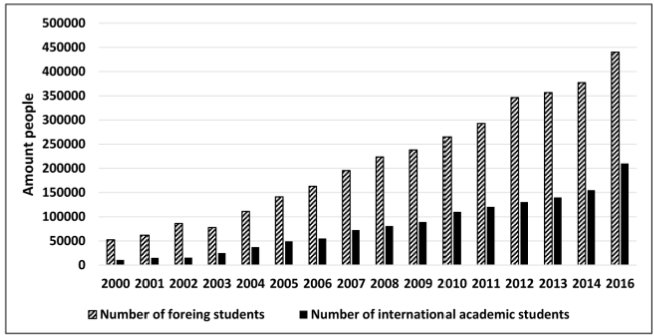 Рис.1 Динамика количества иностранных студентов в Китае с 2000 по 2016 год. Несмотря на то, что  многие граждане всех стран прибывают в Китай за получением образования, тем не менее правительство продолжает развивать новые  образовательные операции для иностранных студентов. Начало реализации «Один пояс, один путь»  способствует продвижению китайского образования в странах, расположенных вдоль нового Шелкового  пути.  На рисунке 2  представлена ​​информация о восьми ведущих стран, отправивших своих студентов в Китая в 2000–2016 гг.  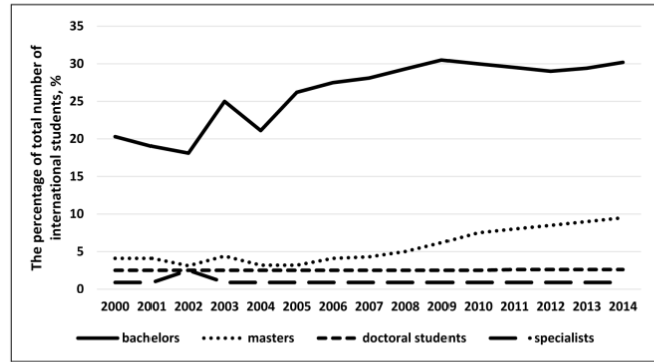 Рис 2 информация о восьми ведущих стран, отправивших своих студентов в Китая в 2000–2016 гг.Можно отметить, что в 2016 г. Больше всего студентов приехало из Южной Кореи (более 70 тысяч человек), США и России (более 23 тысяч человек). В том же году число иностранных студентов, приехавших в Китай с Кореи, Таиланда, Индии, Пакистана, Индонезии  также выросло по сравнению с предыдущим годом. С помощью анализа данных за 2000 по 2016 год, мы  можем увидеть, что темпы роста иностранных студентов не было одинаковым в каждой из пятилеток, наиболее быстрый рост был с 2000 по 2005 год. Итак, на основании вышесказанного можно подытожить, что дальнейшее развитие отношение в области образовании между двумя странами зависит от укрепления двусторонних экономических связей. В то же время фундаментом  интернационализации системы высшего образования  России  должна быть соответствующая политика государства по финансовому, информационному, материально-техническому обеспечению деятельности российских вузов. Сохранение традиций должно явиться главным направлением в развитии образования.Ключевым элементом международного сотрудничества России и Китая является работа университетов, которая отражает эффективность деятельности того или иного вуза и включает в себя такие показатели, как академическая мобильность студентов и преподавателей, международные образовательные программы, количество иностранных учащихся и научно-исследовательские проекты. Стратегия в образовательной деятельности у двух рассматриваемых государств одинаковая, так как университеты, имеющие значительные результаты и продвинувшиеся в мировые рейтинги получают государственную поддержку.ЗАКЛЮЧЕНИЕВ современном Китае высшее образование является важным признаком уровня развития и потенциала развития страны. Для оптимизации системы образования для достижения прогресса в наращивании инновационного потенциала и повышении уровня образования в КНР в 2019 году была разработан план модернизации образования, рассчитанный на период до 2035 года.На сегодняшний день система образования в Китае включает в себя следующие ступени: начальную и среднюю школу, а также высшее и среднее специальное образование, и образование для взрослых, чем очень схоже с системой российского образования.Благодаря реализации «Проекта 211» и «Проекта 985» были продемонстрированы эффективность реформ китайского высшего образования, которые были связаны с повышением уровня профессиональной подготовки профессорско-преподавательского состава, увеличилось количество аспирантов и преподавателей, имеющих степени, повысилось бюджетное финансирование, выделяемое на научно-исследовательские проекты.Стоит отметить престижность образования в целом и важности педагогической профессии. Для этого государство выделяет деньги на развитие образования, повышает квалификацию педагогического персонала, улучшает условия обучения и оснащает учебные заведения по последнему слову техники.Для выхода национального образования на уровень передовых международных стандартов был создан Рейтинг ARWU (Шанхайский рейтинг), ставший впоследствии одним из четырех наиболее авторитетных рейтингов.Китай также перенял западный опыт по созданию индустриальных парков высоких технологий, в который они развивают нанотехнологии, информационные технологии, технологии новых материалов, биотехнологии и электронику. На сегодняшний день в КНР более двадцати парков, которые объединяют под одной крышей научно-исследовательские институты, испытательные полигоны, конструкторские институты и лаборатории.Интернационализация является важной составляющей сферы высшего образования, приоритетность данного направления прослеживается не только в государственной политике страны, но и в стратегиях развития вузов в целом и отражается в заключаемых международных соглашениях. Благодаря деятельности государства высшее образование становится выгодным сектором экономики. Также одной из форм интернационализации в КНР является создание совместных китайско-иностранных университетов, под совместными университетами понимает научно-образовательные институты, создаваемые на китайской территории как новые юридические лица при участии уже существующих китайского и иностранного университетов с целью реализации собственных основных образовательных программ высшего образования.На сегодняшний день экспорт и импорт образовательных услуг является необходимым инструментом распространения китайского влияния по всему миру. В экспорт китайского образования свои коррективы внесла пандемия, которая показала, что государству необходимо повысить роль информационных технологий в образовании, а самое главное развить способности у школьников и студентов, которые позволят им самостоятельно использовать учебные ресурсы и контролировать процесс обучения.Китаю, который наращивает свое влияние на международной арене, недостаточно опоры исключительно на экономическую и военную мощь, поэтому китайцами на основе концепции Дж. Ная была разработана своя политика «мягкой силы».Понятие «мягкая сила» в Китае состоит из силы культуры, политики, общества и дипломатии. Особенностью китайской модели является наличие культурного компонента мягкой силы, который проявляется во всех сферах жизнедеятельности общества, пронизывая его «по вертикали и горизонтали».Важным звеном интернационализации китайского образования стало открытие зарубежных языковых центров. Ключевым элементом международного сотрудничества России и Китая является работа университетов, которая отражает эффективность деятельности того или иного вуза и включает в себя такие показатели, как академическая мобильность студентов и преподавателей, международные образовательные программы, количество иностранных учащихся и научно-исследовательские проекты. Стратегия деятельности у российских и китайских вузов одинаковая, так как университеты, имеющие значительные результаты и продвинувшиеся в мировые рейтинги получают государственную поддержку.В современных условиях необходимо обеспечить развитие российской школы высшего образования до конкурентоспособной путем создания хороших условий для создания и развития иностранных компаний в России, в данном случае китайский.   За модель развития и интернационализации высшей школы России можно взять модель интернационализации Китая, так как она показала себя как конкурентоспособная в мировом масштабе.Подводя итоги, необходимо отметить, что интернационализация образования КНР в условиях научно-технической  революции становиться эффективной инновационной управленческой технологией, обеспечивающей национальным вузам достойное место в мировом образовательном пространстве. Правительством Китая выбрана верная стратегия развития страны, взаимосвязанная с образовательной политикой государства. Присутствие китайских вузов в топ-500 глобальных рейтингов университетов (мировой рейтинг университетов QS и Шанхайский рейтинг) демонстрирует успех проекта интернационализации высшего образования Китая.Список использованных источников и литературыДань Шилянь. «Мягкая сила» массовой культуры // Исследования культуры. - 2015. - № 4. - С. 17–25.Гао Чжаньсян. 文化的力量 дьСила культуры // Изд-во Пекинского университета, 2007. - 318 с.Сюй Х., Чжан Ц. Изучение интернационализации высшего образования: новые методы и подходы // Университетское управление: практика и анализ. – 2021. - №25(2). – С. 123-140. Ганьшина Г. И. История развития политики «мягкой силы» в Китае // Вестник РУДН. Сер. Всеобщая история. 2016. № 3. С. 63–72.Бояркина А. В. Язык и культура Китая как эффективные инструменты «мягкой силы» в реализации внешней политики КНР // Теория и практика общественного развития. 2014. № 12. С. 115–118.Гурулева Т. Л. Система образования в китайской народной Республике: структура и основные направления развития // Высшее образование в России. 2017. № 7. [Электронный ресурс]. URL: https://cyberleninka.ru/article/n/sistema-obrazovaniya-v-kitayskoy-narodnoy-respublike-struktura-i-osnovnye-napravleniya-razvitiya (дата обращения: 16.12.2021). Кречетников К. Г., Лаштованная М. В. Китайский рынок образовательных услуг // Достижения вузовской науки. 2015. № 19. [Электронный ресурс]. URL: https://cyberleninka.ru/article/n/kitayskiy-rynok-obrazovatelnyh-uslug (дата обращения: 16.12.2021).Ши Ш. Динамика и проблемы развития системы развития образования в КНР // Вестник Института экономики Российской академии наук. 2021. № 1. С. 161–174).Петрова Л.Г., Ван Д.К. Высшее образование в КНР: реальность и потенциал развития // В сборнике: Проблемы лингвистики и лингводинамики. Международный сборник научных статей. - Белгород, 2016. - С. 102. Машкина О.А. Развитие высшего образования в современном Китае // Высшая школа в условиях развития инновационной экономики: Монография. – М.: Экономический факультет МГУ имени М.В. Ломоносова, 2013 – - С. 146-158. Тригубова Л.А. Современная высшая школа КНР в цифрах и фактах // Вышэйшая школа: навукова-метадычны і публіцыстычны часопіс. - 2019. -№ 6 (134). - С. 59-64.Актамов А. Г. «Мягкая сила» Китая: образовательные стратегии внешнеполитического влияния // Власть. - № 3. - 2019. - С. 231–236; Бобыло А.М. Политика интернационализации высшего образования в странах АТР как инструмент «мягкой силы» (на примере США, КНР, Сингапура и РФ) // Ойкумена. - № 1. - 2017. - С. 18–28.Се Вэйхэ. 中国教育领域的教育和司法发展Развитие образования и справедливость в сфере образования КНР. 1990–2005. Пекин: Цзяоюй кэсюэ чубаньшэ, 2008. - 370 с. Михневич С.В. Мудрец помогает Поднебесной: развитие сети Институтов Конфуция как инструмент реализации политики «мягкой силы» КНР в Большой Юго-Восточной Азии // Вестник международных организаций. - Т. 10. - № 1. - 2015. - С. 81–117. Широбоков С., Бринев Н. Эффективное управление университетом: роль международного образования в становлении конкурентоспособного вуза. [Электронный ресурс]. Режим доступа: http://www.prof.msu.ru/publ/book6/c62_02.htm. журнал “Foreign Policy” Baudrillard, Jean. De la Seduction. 1979. / Бодрийяр, Жан. Соблазн. Перевод на русский язык: Алексей Гараджа. — М., 2000. // 18.   Липовецки Ж. Эра пустоты. Эссе о современном индивидуализме/ Пер. с фр. В.В. Кузнецова. СПб.: Владимир Даль, 2001.19. «Сунь-цзы. Трактат о военном искусстве. Перевод и исследование.»: М.– Л.; 195020. «Сунь-цзы. Трактат о военном искусстве. Перевод и исследование.»: М.– Л.; 195021.  «Китайскиiй философъ Мэнъ-цзы», СПб., 190422.  Ганьшина Г. И. История развития политики «мягкая сила» в Китае / Г. И. Ганьшина// Вестник Российского университета дружбы народов. Серия: Всеобщая история. – 2016.23.  Гарбарт М. И. «Мягкая сила с китайской спецификой»: основные особенности китайского подхода к концепции на современном этапе. / М. И. Гарбарт// Вестник Забайкальского государственного университета: Политологические науки. – 2019.24.  de Wit, H. Trends, Issues and Challenges in Internationalization of Higher Education. – Amsterdam: University of Applied Sciences, 2011. – p. 7.25. Stetar, J., Coppla, C., Guo, L., Nabiyeva, N., Ismailov, B. Soft Power Strategies: Competition and Cooperation in a Globalized System of Higher Education // Higher Education, Policy and Global Competition Phenomenon / ed.: L. M. Portnoi, V. D. Rust, S. S. Bagley. – New York: Palgrave Macmillan, 2010. – p. – 193.26. Актамов А. Г. «Мягкая сила» Китая: образовательные стратегии внешнеполитического влияния // Власть. - № 3. - 2019. - С. 231–236; Бобыло А.М. Политика интернационализации высшего образования в странах АТР как инструмент «мягкой силы» (на примере США, КНР, Сингапура и РФ) // Ойкумена. - № 1. - 2017. - С. 18–28.27. Се Вэйхэ. 中国教育领域的教育和司法发展Развитие образования и справедливость в сфере образования КНР. 1990–2005. Пекин: Цзяоюй кэсюэ чубаньшэ, 2008. - 370 с.28.  Широбоков С., Бринев Н. Эффективное управление университетом: роль международного образования в становлении конкурентоспособного вуза. [Электронный ресурс]. Режим доступа: http://www.prof.msu.ru/publ/book6/c62_02.htm.29.  Altbach Ph. G., Reisberg L., Yudkevich M. et al. (eds) (2012). Paying the professoriate: A global comparison of compensation and contracts. N.Y.; L.: Routledge.30. Гурулева Т.Л. Система образования в китайской народной Республике: структура и основные направления развития // Высшее образование в России. 2017. №7. - [Электронный ресурс]. – URL: https://cyberleninka.ru/article/n/sistema-obrazovaniya-v-kitayskoy-narodnoy-respublike-struktura-i-osnovnye-napravleniya-razvitiya (дата обращения: 16.12.2021).31. Камышная О.Н. Дошкольное и школьное образование в КНР // В сборнике: Россия и Китай: история и перспективы сотрудничества. Материалы международной научно-практической конференции. отв. ред. Д.В. Буяров. - 2011. - С. 148-151.32.  Кречетников К.Г., Лаштованная М.В. Китайский рынок образовательных услуг // Достижения вузовской науки. - 2015. - №19. - [Электронный ресурс]. – URL: https://cyberleninka.ru/article/n/kitayskiy-rynok-obrazovatelnyh-uslug (дата обращения: 16.12.2021).33.  Гурулева Т.Л. Система образования в китайской народной Республике: структура и основные направления развития // Высшее образование в России. - 2017. - №7. - [Электронный ресурс]. – URL: https https://cyberleninka.ru/article/n/sistema-obrazovaniya-v-kitayskoy-narodnoy-respublike-struktura-i-osnovnye-napravleniya-razvitiya (дата обращения: 16.12.2021).34. Кречетников К.Г., Федосеева С.В. Рынок образования в Китае глазами европейских исследователей // Социально-экономические науки и гуманитарные исследования. - 2015. - №9. - [Электронный ресурс]. – URL: https://cyberleninka.ru/article/n/rynok-obrazovaniya-v-kitae-glazami-evropeyskih-issledovateley (дата обращения: 15.12.2021).35.  Кречетников К.Г., Федосеева С.В. Рынок образования в Китае глазами европейских исследователей // Социально-экономические науки и гуманитарные исследования. - 2015. - №9. - [Электронный ресурс]. – URL: https://cyberleninka.ru/article/n/rynok-obrazovaniya-v-kitae-glazami-evropeyskih-issledovateley (дата обращения: 15.12.2021).36. Петрова Л.Г., Ван Д.К. Высшее образование в КНР: реальность и потенциал развития // В сборнике: Проблемы лингвистики и лингводинамики. Международный сборник научных статей. - Белгород, 2016. - С. 102. 37. Машкина О.А. Развитие высшего образования в современном Китае // Высшая школа в условиях развития инновационной экономики: Монография. – М.: Экономический факультет МГУ имени М.В. Ломоносова, 2013 – - С. 146-158.38.  Тригубова Л.А. Современная высшая школа КНР в цифрах и фактах // Вышэйшая школа: навукова-метадычны і публіцыстычны часопіс. - 2019. -№ 6 (134). - С. 59-64.39. 戚兴华. 中国研究生教育制度流变的四种文化渊源. – 2021.40.  陈丽, 林世员, 郑勤华. “互联网+” 时代中国远程教育的机遇和挑战 [J] //现代远程教育研究. – 2016. – Т. 1.41.  陈丽, 林世员, 郑勤华. “互联网+” 时代中国远程教育的机遇和挑战 [J] //现代远程教育研究. – 2016. – Т. 1.42.  戚兴华. 中国研究生教育制度流变的四种文化渊源. – 2021.43.  Ши Ш. Динамика и проблемы развития системы образования в КНР // Вестник Института экономики Российской академии наук. - 2021. - № 1. - С. 171.44.  杨九诠. 理解《 中国教育现代化 2035》 的基本框架 //吉首大学学报 (社会科学版). – 2020. – Т. 41. – №. 3. – С. 9.45.  杨九诠. 理解《 中国教育现代化 2035》 的基本框架 //吉首大学学报 (社会科学版). – 2020. – Т. 41. – №. 3. – С. 9.46.  杨九诠. 理解《 中国教育现代化 2035》 的基本框架 //吉首大学学报 (社会科学版). – 2020. – Т. 41. – №. 3. – С. 9.47. Конституция Китайской Народной Республики // Современное законодательство Китайской Народной Республики. -  М.: Зерцало-М, 2004. -С. 35.48.  Рейтинг мировых университетов QS 2021 (QS World University Rankings 2021). -[Электронный ресурс]. – URL: https://academia.interfax.ru/ru/analytics/research/4809/(дата обращения 18.03.2022).49. Купин А.М. Об особенностях современной системы образования в КНР // Аккредитация в образовании. -[Электронный ресурс]. – URL: https://akvobr.ru/obrazovanie_knr.html(дата обращения: 15.12.2021).50.  Кречетников К.Г., Федосеева С.В. Рынок образования в Китае глазами европейских исследователей // Социально-экономические науки и гуманитарные исследования. - 2015. - №9. -[Электронный ресурс]. –  URL: https://cyberleninka.ru/article/n/rynok-obrazovaniya-v-kitae-glazami-evropeyskih-issledovateley (дата обращения: 15.12.2021).51.  Донецкая С.С,, Янь Жань. Интернационализация высшего образования в Китае : современные тенденции- [Электронный ресурс]. – URL^https://vovr.elpub.ru/jour/article/view/1789?locale=ru_RU (дата обращения 12.05.2022)52.  Ли Ф. Интернационализация высшего образования в Китае: роль правительства //Журнал международных исследований в области образования (JIER). – 2016. – Т. 12. – №. 1. – С. 47-52.53.  Лю Джей, Дай З. Об интернационализации высших учебных заведений в Китае //Исследования в области высшего образования. – 2012. – Т. 2. – №. 1. – С. 60-64.54. Ли Ф. Интернационализация высшего образования в Китае: роль правительства //Журнал международных исследований в области образования (JIER). – 2016. – Т. 12. – №. 1. – С. 47-52.55.  Фатхуллина Л.З., Гурьянова Т.Н. Интернационализация российского высшего образования: проблемы и перспективы // Вестник Казанского технологического университета. 2014. №14. URL: https://cyberleninka.ru/article/n/internatsionalizatsiya-rossiyskogo-vysshego-obrazovaniya-problemy-i-perspektivy (дата обращения: 15.01.2022).56.  Ханс де Вит, Хантер Ф. Будущее процесса интернационализации высшего образования в Европе // Международное высшее образование. - №83. – 2016. - С. – 6.57. Слепухин А.Ю. Интернационализация как главный тренд развития высшего образования / А. Ю. Слепухин, Е. Ю. Наташкина. — Текст: электронный // XIX Международная конференция «Культура, личность, общество в современном мире: методология, опыт эмпирического исследования" : сборник материалов конференции. — Екатеринбург, УрФУ, 2016. — С. 1542-1550.58. Худзик Дж. Интеграция интернационализации XXI века в институциональное управление и университетское лидерство// Международное высшее образование. - №83. – 2016. - С. – 10.59. Вонгтрират Р., Аммиган Р., Перес-Энсинас А. Построение инклюзивного университетского сообщества для иностранных студентов // Международное высшее образование. - №83. – 2016. - С. 25.60.  Штрайтвизер Б., Олсон Дж., Буркхарт С., Клабунде Н. Перспективы гармонизации интернационализации университетов Германии// Международное высшее образование. - №83. -2016. -  С. 33.61.  Уидсет К., Грин В. Интернационализация образовательной программы и «новая норма»: взгляд из Австралии// Международное высшее образование. - №83. -2016. - С. – 21. 62.  Брэдфорд А. Новые тенденции исходящей студенческой мобильности в Японии // Международное высшее образование. - №83. – 2016. - С. 31.63.  Харе М. Как Индия становится региональным образовательным центром// Международное высшее образование. - №83. – 2016. - С. 35.64. Кречетников К.Г., Федосеева С.В. Рынок образования в Китае глазами европейских исследователей // Социально-экономические науки и гуманитарные исследования. - 2015. - №9. - [Электронный ресурс]. – URL: https://cyberleninka.ru/article/n/rynok-obrazovaniya-v-kitae-glazami-evropeyskih-issledovateley (дата обращения: 15.12.2021).65.  Купин А.М. Об особенностях современной системы образования в КНР // Аккредитация в образовании. - [Электронный ресурс]. – URL: https://akvobr.ru/obrazovanie_knr.html (дата обращения: 15.12.2021).66.  Соглашение между Министерством образования и науки Российской Федерации и Министерством образования Китайской Народной Республики о сотрудничестве в области образования. - [Электронный ресурс]. – URL: https://docs.cntd.ru/document/902029769 (дата обращения: 15.12.2021).67.  金耀基. 重思大学之道 //探索与争鸣. – 2013. – Т. 1. – №. 9. – С. 82.68.  Законы об образовании в китайской народной республики. – С. 59.69. Яньхуэй Ли Новая динамика высшего образования в Китае // Вестник НГПУ. 2015. №6 (28). URL: https://cyberleninka.ru/article/n/novaya-dinamika-vysshego-obrazovaniya-v-kitae (дата обращения: 16.12.2021).70. Петрова Л.Г., Ван Д.К. Высшее образование в КНР: реальность и потенциал развития // В сборнике: Проблемы лингвистики и лингводидактики. Международный сборник научных статей. - Белгород, 2016. - С. 99-105.71.  Дэн Т., Валеева Р.А. Социально-политические и концептуальные ориентиры развития системы высшего образования в КНР // Международный научно-исследовательский журнал. - 2021. - № 11-3 (113). - С. 68. 72. Ноженко Е.С., Пинегина И.Т. Развитие интернационализации в ведущих университетах КНР // Вестник Тихоокеанского государственного университета. 2018. № 3 (50). С. 113-122. С.11573.  Шведова Ирина Александровна Интернационализация высшего образования в Китае // Вестн. Том. гос. ун-та. История. 2013. №1 (21). URL: https://cyberleninka.ru/article/n/internatsionalizatsiya-vysshego-obrazovaniya-v-kitae (дата обращения: 15.01.2022).74. Тригубова Л.А. Современная высшая школа КНР в цифрах и фактах // Вышэйшая школа: навукова-метадычны і публіцыстычны часопіс. - 2019. -т№ 6 (134). - С. 59-64.75.  Кованова, М. С. Интернационализация высшего образования в Китае: стратегии, механизмы и перспективы / М. С. Кованова. — Текст: непосредственный // Исследования молодых ученых : материалы XIII Междунар. науч. конф. (г. Казань, октябрь 2020 г.). — Казань: Молодой ученый, 2020. — С. 25-27. — URL: https://moluch.ru/conf/stud/archive/380/16038/ (дата обращения: 15.01.2022).76. Пацукевич О.В., Кулько Е.И. Государственная политика Китая в сфере экспорта образовательных услуг // Вестник Белорусской государственной сельскохозяйственной академии. 2018. №1. URL: https://cyberleninka.ru/article/n/gosudarstvennaya-politika-kitaya-v-sfere-eksporta-obrazovatelnyh-uslug (дата обращения: 18.01.2022).77.  Шведова И.А. Интернационализация высшего образования в Китае // Вестн. Том. гос. ун-та. История. 2013. №1 (21). URL: https://cyberleninka.ru/article/n/internatsionalizatsiya-vysshego-obrazovaniya-v-kitae (дата обращения: 15.01.2022).78.  Чжен Д. Интернационализация высшего образования в Китае и направление его развития // Исследования в области высшего образования. – 2011. – Т. 1. – №. 1. – С. 79-83.79.  Ноженко Е.С., Пинегина И.Т. Развитие интернационализации в ведущих университетах КНР // Вестник Тихоокеанского государственного университета. 2018. № 3 (50). С. 117.80.  Шведова И.А. Интернационализация высшего образования в Китае // Вестн. Том. гос. ун-та. История. - 2013. №1 (21). - URL: https://cyberleninka.ru/article/n/internatsionalizatsiya-vysshego-obrazovaniya-v-kitae (дата обращения: 15.01.2022).81.  Садыкова В. В. Интернационализация образования в КНР / Национальный исследовательский Томский государственный университет, 2016. Режим доступа:http://elar.urfu.ru/bitstream/10995/40199/1/kiis_2016_045.pdf (дата обращения: 01.01.2022).82. KAI 陈. (2021). New Achievements and Pending Problems of Sino-Thai Cooperation in Chinese Education. International Chinese Language Teaching Journal, 1(1), 22–28. https://so04.tci-thaijo.org/index.php/iclt/article/view/249771/171932 (дата обращения: 15.12.2021).83.  Старыгина А.М. Интернационализация высшего образования в России в контексте двусторонних связей с Китаем // Гуманитарий Юга России. 2017. №2. URL: https://cyberleninka.ru/article/n/internatsionalizatsiya-vysshego-obrazovaniya-v-rossii-v-kontekste-dvustoronnih-svyazey-s-kitaem (дата обращения: 18.01.2022). - С. 28684.  Ruby, A. & He, Y., “Developing the first Chinese university branch campus in Malaysia //  Times Higher Education, 27 August 2016.85. Серегин О. Самые авторитетные международные рейтинги университетов - [Электронный ресурс].- URL: https://www.iqconsultancy.ru/articles/reytingi-vysshego-obrazovaniya/ (дата обращения 11.05.2022).	86.  Смирнова С. Во что обошлось создание Шанхайского рейтинга мировых университетов-[Электронный ресурс].-URL:https://www.vedomosti.ru/business/articles/2013/06/05/esli_hochesh_byt_luchshim_sotrudnichaj_s_luchshimi (дата обращения 11.05.2022).87.  Ким В. С., Бохан Я. А. Трансформация стратегии «мягкой силы» КНР в современных условиях // Вестник Челябинского государственного университета. 2012. № 12 (266). Политические науки. Востоковедение. Вып. 12. - [Электронный ресурс].- URL:http://www.lib.csu.ru/vch/266/002.pdf (дата обращения 12.05.2022).88. Машкина О.А. Сотрудничество России, КНР и стран СНГ в сфере образования: перспективы региональной интеграции // Вестник Московского университета. №2. 2011 г. — 82 с.89.  Starr D. Chinese language education in Europe: the Confucius Institutes //European Journal of Education. – 2009. – Т. 44. – №. 1. – С. 65-82.90.  Шведова И.А. Интернационализация высшего образования в Китае // Вестн. Том. гос. ун-та. История. 2013. №1 (21). URL: https://cyberleninka.ru/article/n/internatsionalizatsiya-vysshego-obrazovaniya-v-kitae (дата обращения: 15.01.2022).91.  Аветисян Э.Г. Международный имидж КНР: факторы формирования и тренды // Актуальные проблемы современных международных отношений. - 2017. - №9. – С. 87.92.  Гао Чжаньсян. 文化的力量Сила культуры. - Изд-во Пекинского университета, 2007. - 318 с.93.  Дань Шилянь. «Мягкая сила» массовой культуры // Исследования культуры. - 2015. - № 4. - С. 17–25.94.  Чжэн Бао. 中国的软实力Мягкая сила Китая. Чжунчжэнь биньличжу, 2015.95.  Абакумова Н.Н., Сю С. Вхождение и продвижение университетов в мировых рейтингах: российский и китайский опыт // Вестник Томского государственного университета. 2020. № 452. С. 181.96.  Абакумова Н.Н., Сю С. Вхождение и продвижение университетов в мировых рейтингах: российский и китайский опыт // Вестник Томского государственного университета. 2020. № 452. - С. 184.97.  Пруцких Т.А., Пруцких А.А. Развитие российско-китайского сотрудничества в сфере образования (на примере Байкальского государственного университета) // Российско-китайские исследования. - 2019. - Т. 3. № 1. - С. 42-48.98.  Садыкова В. В. Интернационализация образования в КНР / Национальный исследовательский Томский государственный университет, 2016. - Режим доступа:http://elar.urfu.ru/bitstream/10995/40199/1/kiis_2016_045.pdf (дата обращения: 01.01.2022).99.  Старыгина А.М. Интернационализация высшего образования в России в контексте двусторонних связей с Китаем // Гуманитарий Юга России. 2017. №2. URL: https://cyberleninka.ru/article/n/internatsionalizatsiya-vysshego-obrazovaniya-v-rossii-v-kontekste-dvustoronnih-svyazey-s-kitaem (дата обращения: 18.01.2022).100.  Озерникова Т.Г. Факторы интеграции России в мировое образовательное пространство // Известия УрГЭУ. 2015. - № 2 (58). С. 92–100.101.  Ду Янянь, Чжан Наньсин Болонский процесс и пространство китайско-российского образовательного обмена и сотрудничества // Российские исследования. – 2009. - № 1. - С. 117-134.102.  2016年教育部发布来华留学生人数. The  Number of Foreign Students Arrived According to the Ministry of Education in China  in 2016. Available at: https://www.liuxue86. com/a/3115069_4.html (In Chinese)103.  The  Number of Foreign Students Arrived According to the Ministry of Education in China  in 2016. Available at: https://www.liuxue86. com/a/3115069_4.html (In Chinese)